Osnovna škola Svetvinčenat Svetvinčenat Temeljem članka 28. Zakona o odgoju i obrazovanju u osnovnoj i srednjoj školi  („Narodne novine“ broj 87/08., 86/09., 92/10., 105/10. – ispravak, 90/11., 5/12., 16/12., 86/12.,126/12., 94/13. i 152/14., 7/17. i 68/18., 98/19 i 64/20 ) Školski odbor Osnovne škole  Svetvinčenat na sjednici 5. listopada 2023. godine, a na prijedlog Učiteljskog vijeća od 28. rujna  te nakon pozitivnog mišljenja Vijeća roditelja od 3. listopada donosi:                 ŠKOLSKI KURIKULUM       ZA ŠKOLSKU GODINU 2023./2024. Svetvinčenat, listopad 2023.Osnovna škola Svetvinčenat Školskim kurikulumom utvrđuje dugoročni i kratkoročni plan i program škole s izvannastavnim i izvanškolskim aktivnostima, a donosi se na temelju nacionalnog kurikuluma i nastavnog plana i programa. Školski kurikulum određuje nastavni plan izbornih i fakultativnih predmeta, izvannastavne i izvanškolske aktivnosti, izborni dio međupredmetnih i/ili interdisciplinarnih tema i/ili modula i druge odgojno-obrazovne aktivnosti, programe i projekte te njihove kurikulume ako nisu određeni nacionalnim kurikulumom. Školskim kurikulumom se utvrđuje: strategija razvoja škole aktivnost, program i/ili projekt ciljevi aktivnosti, programa i/ili projekta namjena aktivnosti, programa i/ili projekta nositelji aktivnosti, programa i/ili projekta i njihova odgovornost način realizacije aktivnosti, programa i/ili projekta vremenik aktivnosti, programa i/ili projekta okvirni troškovnik aktivnosti, programa i/ili projekta način njegova praćenja. Ciljevi i zadaće školskog kurikuluma jesu: osigurati sustavan način učenja o svijetu, prirodi, društvu, ljudskim dostignućima, o drugima i sebi poticati i kontinuirano unaprjeđivati intelektualni, tjelesni, estetski, društveni, moralni, duhovni razvoj učenika, u skladu s njegovim sposobnostima i sklonostima stvoriti uvjete da svako dijete uči i bude uspješno osposobiti učenike za učenje, naučiti ih kako učiti i pomoći im u učenju pripremiti učenike za mogućnost iskušenja koja ih čekaju u životu poučiti učenike vrijednostima dostojnih čovjeka. SADRŽAJ 1. PLAN IZBORNE NASTAVE 2. PLAN DODATNE NASTAVE 2.1 RAZREDNA NASTAVA 2.2. PREDMETNA NASTAVA 3. PLAN DOPUNSKE NASTAVE 3.1 RAZREDNA NASTAVA 3.2 PREDMETNA NASTAVA4.  PLAN IZVANNASTAVNIH AKTIVNOSTI 5. PLAN IZVANŠKOLSKIH AKTIVNOSTI Tijekom šk. god. 2023./2024. učenici Škole biti će uključeni u slijedeće izvanškolske aktivnosti: Nogometni klubovi Glazbena škola Judo Dobrovoljno vatrogasno društvo Odbojkaški klubovi Škola jahanja Glazbeni tečaj Sportsko penjanje Plesni studio „Art Dance“ Tečajevi stranih jezika Povijesna udruga KaštelStreljaštvoBočanjeFolklorMažoretkinjeDramski studio INK6. PLAN IZVANUČIONIČKE NASTAVE I DRUGIH ODGOJNO – OBRAZOVNIH AKTIVNOSTI IZVAN ŠKOLE  7. PLAN PROGRAMA I ŠKOLSKIH PROJEKATA -8. SAMOVREDNOVANJE Samovrednovanje škole je proces sustavnog i trajnog praćenja, analiziranja i preispitivanja vlastite prakse s ciljem unaprjeđivanja rada škole. Proces samovrednovanja škole pomaže nam uočiti vlastite prednosti, nedostatke i razvojne mogućnosti. Njime želimo otkriti najučinkovitije načine podrške učenicima u njihovom procesu osobnog i obrazovnog razvoja. Putem sustavne i samokritične analize vlastitog djelovanja, možemo bolje uočiti obilježja postojećih odnosa i ponašanja koja bi valjalo mijenjati i unaprjeđivati. Samovrednovanjem se mogu uočiti 'skriveni' resursi važni za poboljšanje rada, a koji su možda nejasno artikulirani, neprepoznati ili nedefinirani.  Nositelj procesa samovrednovanja škole u šk. god. 2023./2024. je Školski tim za kvalitetu, kojeg čine stručna suradnica, dvoje učitelja predmetne nastave, učiteljica razredne nastave, predstavnik/ca Vijeća roditelja i ravnateljica škole. Rad školskog tima za kvalitetu, prema hrvatskom modelu samovrednovanja škola, temelji se na odgovorima tri ključna pitanja: Koliko je dobra naša škola? Kako to znamo? Što učiniti da budemo bolji? 9.     RAZVOJNI PLAN RADA ŠKOLE ZA ŠKOLSKU GODINU 2023./24. 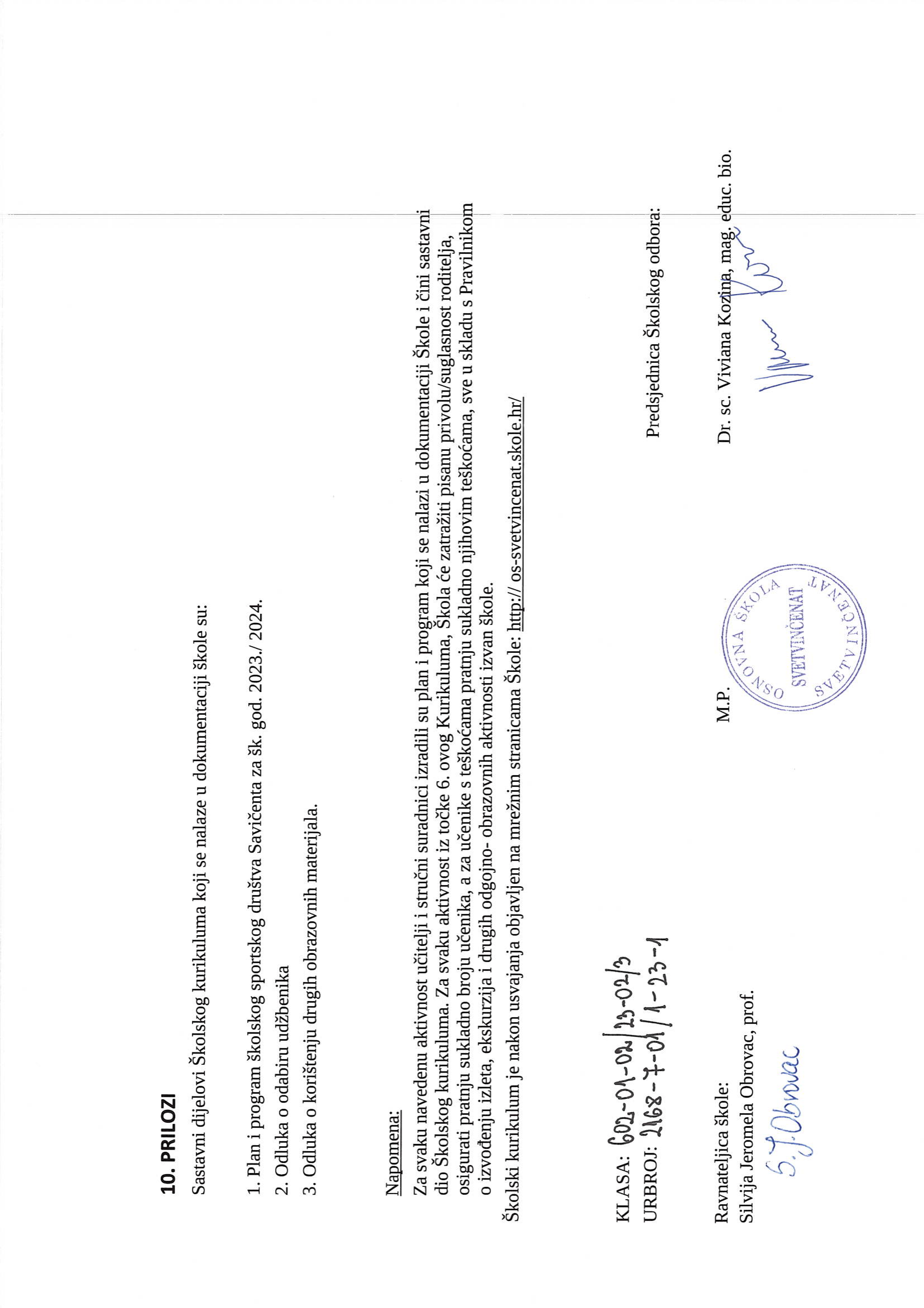 NAZIV AKTIVNOSTI: Katolički vjeronauk CILJEVI AKTIVNOSTI: Usvajanje znanja o vlastitoj vjeri te tolerancija i poštivanje različitosti ostalih; razvijati empatiju prema sebi i drugima. NAMJENA: 1. ‐ 8. razred Razvijanje moralne i duhovne dimenzije osobnosti učenika; odgajati i obrazovati učenike za poštivanje različitosti i snošljivosti prema pripadnicima drugih religija; razvijati suradnički rad; učenje i rješavanje eventualnih nesuglasica dijalogom; osposobiti učenike za život i rast u multikulturalnom svijetu. Uključivanje u projekt Marijinih obroka , “Mala djela , velika razlika”NAČIN REALIZACIJE: U učionici‐ timski rad, individualni rad, rad u paru,igra, usmeno pismeno, molitveno i glazbeno izražavanje, meditacija, crtanje. VREMENIK: Školska godina 2022./2023. Izborna nastava iz katoličkog vjeronauka organizirana je za učenike 1.‐ 8.razreda( 45 minuta dva puta tjedno,70 sati godišnje) TROŠKOVNIK: Potrošni materijal (hameri, papiri, ljepilo, flomasteri, škare, kolaž) = 100.00 kn NAČIN VREDNOVANJA I  KORIŠTENJA REZULTATA VREDNOVANJA: Praćenje i ocjenjivanje učenikovih postignuća sukladno s Pravilnikom o praćenju i ocjenjivanju u osnovnim školama. Stečeno znanje koristi učenicima u svakodnevnom i vjerničkom životu. VODITELJ / VODITELJI AKTIVNOSTI: Helga Vrh, vjeroučiteljica NAZIV AKTIVNOSTI: Talijanski jezik  CILJEVI AKTIVNOSTI: Promicati važnost jezične raznolikosti. Promicati važnost cjeloživotnog učenja jezika. Ukazati na mogućnosti koje pruža znanje jezika. Prožeti znanje jezika u svim aspektima obrazovanja. Omogućili učenicima da kroz raznovrsne aktivnosti   upoznaju jezik, kulturu i običaje Italije. NAMJENA: 2. razred  Namjena je stjecanje znanja i vještina potrebnih za komunikaciju na talijanskom jeziku. NAČIN REALIZACIJE: Usvajanje znanja talijanskog jezika i njegova primjena u kulturnoj baštini te turizmu. Razvijanje vještina međukulturalnog razumijevanja. VREMENIK: Tijekom nastavne godine, 2 sata tjedno TROŠKOVNIK: / NAČIN VREDNOVANJA I  KORIŠTENJA REZULTATA: Prema kriterijima za ocjenjivanje iz talijanskog jezika Izrada plakata Sudjelovanje na priredbi VREDNOVANJE:VODITELJ AKTIVNOSTI:Sandra Pastrovicchio Lukić, učitelji talijanskog jezikaNaziv:Izborna nastava iz informatike 7. i 8. razredVODITELJ/ICA AKTIVNOSTIIvor Kuček dipl. uč.RAZREDI I PLANIRANI BROJ UČENIKA:7. i 8. razredPLANIRANI BROJ SATI TJEDNO:2 školska sata po razredu (4 sata tjedno)PLANIRANI BROJ SATI GODIŠNJE:70 sati po razredu (140 sati godišnje)ISHODI UČENJA:(što se očekuje da bi učenici trebali znati, razumjeti ili znati učiniti, nakon aktivnosti)– postati informatički pismeni kako bi se mogli samostalno, odgovorno, učinkovito, svrhovito i primjereno koristiti digitalnom tehnologijom te se pripremiti za učenje, život i rad u društvu koje se razvojem digitalnih tehnologija vrlo brzo mijenja– razvijati digitalnu mudrost kao sposobnost odabira i primjene najprikladnije tehnologije ovisno o zadatku, području ili problemu koji se rješava– razvijati kritičko mišljenje, kreativnost i inovativnost uporabom informacijske i komunikacijske tehnologije– razvijati računalno razmišljanje, sposobnost rješavanja problema i vještinu programiranja– učinkovito i odgovorno komunicirati i surađivati u digitalnome okruženju– razumjeti i odgovorno primjenjivati sigurnosne preporuke s ciljem zaštite zdravlja učenika te poštivati pravne odrednice pri korištenju digitalnom tehnologijom u svakodnevnome životu.NAČIN REALIZACIJE:u učionici, a po potrebi i izvan učioniceVREMENIK IZVOĐENJA:sukladno rasporedu satiTROŠKOVNIK:potrošni materijal/računalna opremaNAČIN VREDNOVANJA I KORIŠTENJA REZULTATA VREDNOVANJA:formativno/sumativno i rezultati vrjednovanja koriste se u svrhu unaprjeđenja kvalitete učenja, te povećavanje kvalitete budućih sličnih provjeravanjaNAZIV AKTIVNOSTI: Talijanski jezik  CILJEVI AKTIVNOSTI: Promicati važnost jezične raznolikosti. Promicati važnost cjeloživotnog učenja jezika. Ukazati na mogućnosti koje pruža znanje jezika. Prožeti znanje jezika u svim aspektima obrazovanja. Omogućili učenicima da kroz raznovrsne aktivnosti   upoznaju jezik, kulturu i običaje Italije. NAMJENA: 3. razred  Namjena je stjecanje znanja i vještina potrebnih za komunikaciju na talijanskom jeziku. NAČIN REALIZACIJE: Usvajanje znanja talijanskog jezika i njegova primjena u kulturnoj baštini te turizmu. Razvijanje vještina međukulturalnog razumijevanja. VREMENIK: Tijekom nastavne godine, 2 sata tjedno TROŠKOVNIK: / NAČIN VREDNOVANJA I  KORIŠTENJA REZULTATA VREDNOVANJA: Prema kriterijima za ocjenjivanje iz talijanskog jezika Izrada plakata Sudjelovanje na priredbi VODITELJ AKTIVNOSTI: Sandra Pastrovicchio Lukić, učitelj talijanskog jezika NAZIV AKTIVNOSTI: Talijanski jezik  CILJEVI AKTIVNOSTI: Promicati važnost jezične raznolikosti. Promicati važnost cjeloživotnog učenja jezika. Ukazati na mogućnosti koje pruža znanje jezika. Prožeti znanje jezika u svim aspektima obrazovanja. Omogućili učenicima da kroz raznovrsne aktivnosti upoznaju jezik, kulturu i običaje Italije. NAMJENA: 7. razred  Namjena je stjecanje znanja i vještina potrebnih za komunikaciju na talijanskom jeziku. NAČIN REALIZACIJE: Usvajanje znanja talijanskog jezika i njegova primjena u kulturnoj baštini te turizmu. Razvijanje vještina međukulturalnog razumijevanja. VREMENIK: Tijekom nastavne godine, 2 sata tjedno TROŠKOVNIK: / NAČIN VREDNOVANJA I  KORIŠTENJA REZULTATA VREDNOVANJA: Prema kriterijima za ocjenjivanje iz talijanskog jezika Izrada plakata VODITELJ AKTIVNOSTI: Sandra Pastrovicchio Lukić, učiteljica talijanskog jezika NAZIV AKTIVNOSTI:Talijanski jezikCILJEVI AKTIVNOSTI:Promicati važnost jezične raznolikosti. Promicati važnost cjeloživotnog učenja jezika. Ukazati na mogućnosti koje pruža znanje jezika. Prožeti znanje jezika u svim aspektima obrazovanja. Omogućili učenicima da kroz raznovrsne aktivnosti upoznaju jezik, kulturu i običaje Italije.NAMJENA:6. razred  Namjena je stjecanje znanja i vještina potrebnih za komunikaciju na talijanskom jeziku.NAČIN REALIZACIJE: Usvajanje znanja talijanskog jezika i njegova primjena u kulturnoj baštini te turizmu. Razvijanje vještina međukulturalnog razumijevanja. VREMENIK: Tijekom nastavne godine, 2 sata tjedno TROŠKOVNIK:/NAČIN VREDNOVANJA I  KORIŠTENJA REZULTATA VREDNOVANJA: Prema kriterijima za ocjenjivanje iz talijanskog jezika Izrada plakata Sudjelovanje na priredbi VODITELJ AKTIVNOSTI: Sandra Pastrovicchio Lukić, učitelj talijanskog jezika NAZIV AKTIVNOSTI: Talijanski jezik CILJEVI AKTIVNOSTI:Promicati važnost jezične raznolikosti. Promicati važnost cjeloživotnog učenja jezika. Ukazati na mogućnosti koje pruža znanje jezika. Prožeti znanje jezika u svim aspektima obrazovanja. Omogućili učenicima da kroz raznovrsne aktivnosti upoznaju jezik, kulturu i običaje Italije.NAMJENA:4. razred  Namjena je stjecanje znanja i vještina potrebnih za komunikaciju na talijanskom jeziku.NAČIN REALIZACIJE: Usvajanje znanja talijanskog jezika i njegova primjena u kulturnoj baštini te turizmu. Razvijanje vještina međukulturalnog razumijevanja. VREMENIK: Tijekom nastavne godine, 2 sata tjedno TROŠKOVNIK:/NAČIN VREDNOVANJA I  KORIŠTENJA REZULTATA VREDNOVANJA: Prema kriterijima za ocjenjivanje iz talijanskog jezika Izrada plakata Sudjelovanje na priredbi VODITELJ AKTIVNOSTI:Sandra Pastrovicchio Lukić, učitelj talijanskog jezikaNAZIV AKTIVNOSTI: Talijanski jezikCILJEVI AKTIVNOSTI: Poučavanje učenika u stjecanju znanja na osnovi promatranja, analize i izvođenje zaključaka tijekom nastave;osposobiti ih i motivirati na učenje i slobodno izražavanje; razviti vještine za usvajanje jez. gradiva. Usvajanje jezičnih struktura, razvijanje govornih sposobnosti u komunikaciji i stjecanje znanja o kulturi zemlje u kojoj se taj jezik govori.NAMJENA: 5. razred Poticanje i osposobljavanje učenika za sve oblike sporazumijevanja i izražavanja na talijanskom jeziku. Služiti se stečenim znanjem: usmena komunikacija, grupni rad, igre, izrada plakata. Motivirati učenike za daljnje učenje talijanskog jezika unutar cjeloživotnog učenja. NAČIN REALIZACIJE: Rad u učionici Obrada Nastavnih cjelina prema Godišnjem planu i programu za 5.razred:Predstavljanje; Prvi dan škole; Strani prijatelji; Moje aktivnosti; Jedna godina, 12 mjeseci; Moj svijet; Moj grad; Šoping? Da, vrlo rado. VREMENIK: 45 minuta dvaput tjedno, 70 sati godišnje – prema rasporedu sati. TROŠKOVNIK: Potrošni materijal:  hameri - 50,00 kn  NAČIN VREDNOVANJA I  KORIŠTENJA REZULTATA VREDNOVANJA: Praćenje i ocjenjivanje učenikovih postignuća sukladno s Pravilnikom o praćenju i ocjenjivanju u osnovnim školama. Prezentacija radova (razred, škola, web stranica, školski pano). VODITELJ / VODITELJI AKTIVNOSTI: Sandra Pastrovicchio Lukić, učitelj talijanskog jezikaNAZIV AKTIVNOSTI: Talijanski jezik CILJEVI AKTIVNOSTI: Poučavanje učenika u stjecanju znanja na osnovi promatranja, analize i izvođenje zaključaka tijekom nastave;osposobiti ih i motivirati na učenje i slobodno izražavanje; razviti vještine za usvajanje jez. gradiva. Usvajanje jezičnih struktura, razvijanje govornih sposobnosti u komunikaciji i stjecanje znanja o kulturi zemlje u kojoj se taj jezik govori. NAMJENA: 8. razred Poticanje i osposobljavanje učenika za sve oblike sporazumijevanja i izražavanja na talijanskom jeziku. Služiti se stečenim znanjem: usmena komunikacija, grupni rad, igre, izrada plakata. Motivirati učenike za daljnje učenje talijanskog jezika unutar cjeloživotnog učenja. NAČIN REALIZACIJE: Rad u učionici: Obrada Nastavnih cjelina prema Godišnjem planu i programu za 7. i 8. razred. VREMENIK: 45 minuta dvaput tjedno, 70 sati godišnje za svaki razred – prema rasporedu sati. TROŠKOVNIK: /NAČIN VREDNOVANJA I  KORIŠTENJA REZULTATA VREDNOVANJA: Praćenje i ocjenjivanje učenikovih postignuća sukladno s Pravilnikom o praćenju i ocjenjivanju u osnovnim školama. Prezentacija radova (razred, škola, web stranica, školski pano). VODITELJ / VODITELJI AKTIVNOSTI: Sandra Pastrovicchio Lukić, učitelj talijanskog jezikaNAZIV AKTIVNOSTI: NAZIV AKTIVNOSTI: Informatika  CILJEVI AKTIVNOSTI: CILJEVI AKTIVNOSTI: Učenici će postati informatički pismeni kako bi se mogli samostalno, odgovorno, učinkovito, svrhovito i primjereno koristiti digitalnom tehnologijom te se pripremiti za učenje, život i rad u društvu koje se razvojem digitalnih tehnologija vrlo brzo mijenja razvijati digitalnu mudrost kao sposobnost odabira i primjene najprikladnije tehnologije ovisno o zadatku, području ili problemu koji se rješava razvijati kritičko mišljenje, kreativnost i inovativnost uporabom informacijske i komunikacijske tehnologije razvijati računalno razmišljanje, sposobnost rješavanja problema i vještinu programiranja učinkovito i odgovorno komunicirati i surađivati u digitalnome okruženju razumjeti i odgovorno primjenjivati sigurnosne preporuke te poštivati odrednice pri korištenju digitalnom tehnologijom u svakodnevnome životu. NAMJENA: NAMJENA: 1.-4. razred Osposobiti učenike za razložno i učinkovito korištenje informacijske i komunikacijske tehnologije. učenici će steći znanja i vještine rukovanja  i uporabe informacijske i komunikacijske tehnologije te razviti svijest o njezinim mogućnostima i ograničenjimaučenici će usvojiti osnovna znanja i vještine rukovanja i uporabe informacijske i komunikacijske tehnologije za traženje i prikupljanje podataka te njihovu pohranu, pretraživanje , obradu i organizaciju. - učenici će biti potaknuti na istraživanje i samostalno učenje služeći se suvremenim informacijsko – komunikacijskim tehnologijama kao medijima u komunikaciji  i suradnji s drugima, primjereno uzrastu učenici će samostalno koristiti stečena znanja i vještine u svakodnevnom životu za lakše razumijevanje nastavnog gradiva, brže i kvalitetnije izvršavanje postavljenih zadataka i proširivanje znanja, komunikaciju i zabavuNAČIN REALIZACIJE: NAČIN REALIZACIJE: Putem redovite (izborne) nastave u informatičkoj  učionici kroz različite oblike i metode poučavanja i učenja. VREMENIK:45 minuta dvaput tjedno, 70 sati godišnje za svaki razred – prema rasporedu sati. 45 minuta dvaput tjedno, 70 sati godišnje za svaki razred – prema rasporedu sati. 45 minuta dvaput tjedno, 70 sati godišnje za svaki razred – prema rasporedu sati. TROŠKOVNIK: / / NAČIN VREDNOVANJA I  KORIŠTENJA REZULTATA VREDNOVANJA: Praćenje i ocjenjivanje učenikovih postignuća sukladno s Pravilnikom o praćenju i ocjenjivanju u osnovnim školama. Prezentacija radova (razred, škola, web stranica, školski pano).Praćenje i ocjenjivanje učenikovih postignuća sukladno s Pravilnikom o praćenju i ocjenjivanju u osnovnim školama. Prezentacija radova (razred, škola, web stranica, školski pano).VODITELJ AKTIVNOSTI: Denis Jambrošić, učitelj informatikeDenis Jambrošić, učitelj informatikeNAZIV AKTIVNOSTI: Dodatna nastava iz matematike u 4. razreduCILJEVI AKTIVNOSTI: - stjecanje matematičkih znanja korisnih za razumijevanje pojava i zakonitosti u prirodi i društvu  - poticanje samostalnosti i slobodnog razmišljanja te korištenja različitih načina za rješavanje problemskih zadataka - razvijanje svijesti o vlastitim sposobnostima i poticanje ustrajnosti u radu koja donosi zadovoljstvo spoznavanja  NAMJENA: učenici 4.r. koji pokazuju veći interes za matematičke i problemske zadatke općenito NAČIN REALIZACIJE: - individualni i grupni rad na različitim matematičkim i problemskim zadacima, enigmatici, križaljkama i zadacima s prošlogodišnjih KLOKANA i matematičkih natjecanja za 4.r. VREMENIK: 1 sat tjedno TROŠKOVNIK: Listići sa zadacima, markeri, matematički časopisi (cca. 50 kn) Trošak potrošnog materijala NAČIN VREDNOVANJA I  KORIŠTENJA REZULTATA VREDNOVANJA: - zajednička procjena napretka nakon rada radi planiranja daljih zadataka i aktivnosti - pomoć prijateljima koji teže savladavaju matematičke sadržaje na nastavi matematike - sudjelovanje na MATEMATIČKOM KLOKANU   i eventualnim matematičkim natjecanjima za učenike 4. razreda  VODITELJICA  AKTIVNOSTI Tatjana Orlić, učiteljica 4.r. NAZIV AKTIVNOSTI: Dodatna nastava hrvatskog jezika u 1. razreduCILJEVI AKTIVNOSTI: - razvijanje ljubavi prema čitanju - razvijanje jezičnih i govornih sposobnosti učenika – razvijati sposobnost razgovora, bogatiti učenički rječnik, vježbati slušanje, govorenje i pripovijedanje, pravilno čitati i pisati  - poticanje na samostalno usmeno i pismeno izražavanje – navikavati učenike na točnost, urednost, sustavnost i preciznost u usmenom i pismenom izražavanju -poticanje interesa učenika za scenski izraz NAMJENA: - svim učenicima koji pokazuju sklonost i interes u nastavi HJ NAČIN REALIZACIJE: frontalni, individualni i rad u grupama i paru uz metode razgovora, usmenog izlaganja, demonstracije, grafičkih radova i istraživanja - natjecanja, igre, motivacijske priče VREMENIK: - tijekom školske godine,  ukupno 17 nastavnih sati TROŠKOVNIK: Potrošni materijal (papir, ljepilo, flomasteri, krede u boji)NAČIN VREDNOVANJA I  KORIŠTENJA REZULTATA VREDNOVANJA: -provodi se tijekom rada i realizacije planiranih sadržaja u svrhu praćenja postignuća učenika i njihovog napretka VODITELJICA AKTIVNOSTI Jadranka Mijandrušić,  učiteljica 1.r. NAZIV AKTIVNOSTI: Dodatna nastava iz matematike u 1. razreduCILJEVI AKTIVNOSTI: - razvijati logičko zaključivanje -snalaziti se u skupu brojeva do 20 -postavljati i rješavati računske zadatke u skupu brojeva do 20 -smišljati male matematičke priče i postavljati ih kao račun -rješavati logičke zadatke, mozgalice, magične kvadrate, slagalice ... -poticati osjećaj zadovoljstva pri rješavanju i otkrivanju matematičke zakonitosti NAMJENA: -nadarenim i zainteresiranim učenicima omogućiti razvoj logičkog zaključivanja , te poticati brzinu i sigurnost u rješavanju zadataka NAČIN REALIZACIJE: frontalni, individualni i rad uz metode razgovora, usmenog izlaganja, demonstracije, grafičkih radova i istraživanja VREMENIK: - tijekom školske godine, po potrebi ,   ukupno 18 nastavnih TROŠKOVNIK: Potrošni materijal (papiri, ljepilo, flomasteri, krede u boji )  NAČIN VREDNOVANJA I  KORIŠTENJA REZULTATA VREDNOVANJA: provodi se tijekom rada i realizacije planiranih sadržaja u svrhu praćenja postignuća učenika i njihovog napretka -redovito pohađanje nastave, pohvaliti svaki napredak, ustrajnost i zalaganje VODITELJICA AKTIVNOSTI Jadranka Mijandrušić,  učiteljica 1.r. NAZIV AKTIVNOSTI: Dodatna nastava hrvatskog jezika u 2. razredu CILJEVI AKTIVNOSTI: -poticanje vještina govornog i pisanog izražavanja -dalje poticanje želje za čitanjem te razvijanje sposobnosti izbora knjiga i sadržaja čitanja i  slobodno izražavanje osobnog mišljenja o pročitanom  -njegovanje izričaja na dijalektu -postavljanje NTC pitanja, stvaranje nelogičnih priča i rebusa -sudjelovanje u projektu sa zavičajnim piscima NAMJENA: učenici 2.r. koji pokazuju veći interes za jezične i književne sadržaje NAČIN REALIZACIJE: -čitanje kratkih izvadaka iz knjiga kao poticaj za dalje čitanje -pisanje sastavaka, osvrta, stihova i sl. -izrada stripa -izrada rebusa i jezičnih križaljki za ostale učenike VREMENIK: 1 sat dvotjedno tijekom cijele godine (prilagođeno sadržajima i projektu  zavičajne nastave, te matematičkim natjecanjima), 17 sati godišnje TROŠKOVNIK: Troškovi materijala za pisanje, crtanje/slikanje cca. 50 kn  NAČIN VREDNOVANJA I  KORIŠTENJA REZULTATA VREDNOVANJA: -zajedničko vrednovanje nakon završenog rada radi razvijanja plana daljih aktivnosti kao poticaj za dalji rad  prezentacija literarnih radova prijateljima u razredu izrada stripa pisanje kraćih natpisa na glagoljici projekt zavičajne nastave VODITELJICA  AKTIVNOSTI:Gordana Butković, učiteljica 2.r. NAZIV AKTIVNOSTI: Dodatna nastava iz matematike u 2. razredu CILJEVI AKTIVNOSTI: - stjecanje matematičkih znanja korisnih za razumijevanje pojava i zakonitosti u prirodi i društvu  - poticanje samostalnosti i slobodnog razmišljanja i korištenja različitih načina za rješavanje problemskih zadataka - razvijanje svijesti o vlastitim sposobnostima i poticanje ustrajnosti u radu koja donosi zadovoljstvo spoznavanja  NAMJENA: učenici 2.r. koji pokazuju veći interes za matematičke i problemske zadatke općenito NAČIN REALIZACIJE: - individualni i grupni rad na različitim matematičkim i problemskim zadacima, enigmatici, križaljkama i zadacima s prošlogodišnjih KLOKANA VREMENIK: 1 sat dvotjedno (naizmjenično sa DOD HJ, pojačano u vremenu prije MATEMATIČKOG KLOKANA) TROŠKOVNIK: Listići sa zadacima, markeri, matematički časopisi (cca. 50 kn) NAČIN VREDNOVANJA I  KORIŠTENJA REZULTATA VREDNOVANJA: - zajednička procjena napretka nakon rada radi planiranja daljih zadataka i aktivnosti - pomoć prijateljima koji teže savladavaju matematičke sadržaje na nastavi matematike - sudjelovanje na MATEMATIČKOM KLOKANU VODITELJ AKTIVNOSTI Gordana Butković, učiteljica 2.r. NAZIV AKTIVNOSTI: Dodatna nastava prirode i društva u 3. razreduCILJEVI AKTIVNOSTI: -stjecanje znanja potrebnih za razumijevanje pojava i zakonitosti   u prirodi i društvu -osposobljavanje učenika za istraživanje i prikupljanje informacija, te    primjenu  naučenog u svakodnevnom životu -suradnja sa roditeljima, uključivanje u razredni projekt -razvijanje sposobnosti  logičkog  zaključivanja, analitičkog promatranja    i  apstraktnog mišljenja -poticanje  osjećaja  zadovoljstva pri rješavanju i otkrivanju zadataka -razvijati sposobnost snalaženja u prostoru i vremenu -istraživati i upoznati svoj zavičaj i njegove posebnosti NAMJENA:  Svim učenicima III. razreda omogućiti proširivanje znanja, razvoj logičkog zaključivanja i sposobnosti  izražavanja doživljaja,  osjećaja, misli i stavova NAČIN REALIZACIJE: frontalni, rad u paru i grupi, individualni  rad uz metode razgovora, usmenog izlaganja, demonstracije, grafičkih radova i istraživanja rad u učionici, te rad na terenu , posjeti  VREMENIK: - tijekom školske godine, po potrebi ,povezano uz razredni projekt, ukupno 5 nastavnih sati / povezati sa satima PID i HJ TROŠKOVNIK: potrošni materijal (papiri, ljepilo, flomasteri, hamer papir) NAČIN VREDNOVANJA I  KORIŠTENJA REZULTATA VREDNOVANJA: provodi se tijekom rada i realizacije planiranih sadržaja u svrhu praćenja postignuća učenika i njihovog napretka -prezentacija razrednog projekta  Istra u srcu ( učenički  radovi, zajednički plakat, foto izložba ) VODITELJICA  AKTIVNOSTI Gordana Juran,  učiteljica 3.r. NAZIV AKTIVNOSTI Dodatna nastava hrvatskog jezika u 3. razreduCILJEVI AKTIVNOSTI: - poticanje vještina govornog i pisanog izražavanja - dalje poticanje želje za čitanjem te razvijanje sposobnosti izbora knjiga i sadržaja čitanja i  slobodno izražavanje osobnog mišljenja o pročitanom  - spoznavanje značaja glagoljice u povijesti hrvatskog pisma - njegovanje izričaja na dijalektu - sudjelovanje u projektu sa zavičajnim piscima NAMJENA: učenici 3.r. koji pokazuju veći interes za jezične i književne sadržaje NAČIN REALIZACIJE: - čitanje kratkih izvadaka iz knjiga kao poticaj za dalje čitanje - pisanje sastavaka, osvrta, stihova i sl. - izrada stripa - grupni rad na glagoljskim napisima VREMENIK: 1 sat dvotjedno tijekom cijele godine (prilagođeno sadržajima i projektu  zavičajne nastave, te matematičkim natjecanjima), 17 sati godišnje TROŠKOVNIK: Troškovi materijala za pisanje, crtanje/slikanje cca. 50 kn  NAČIN VREDNOVANJA I  KORIŠTENJA REZULTATA VREDNOVANJA: -zajedničko vrednovanje nakon završenog rada radi razvijanja plana daljih aktivnosti kao poticaj za dalji rad  prezentacija literarnih radova prijateljima u razredu izrada stripa pisanje kraćih natpisa na glagoljici projekt zavičajne nastave  VODITELJICA  AKTIVNOSTI Gordana Juran,  učiteljica 3.r. NAZIV AKTIVNOSTI: Dodatna nastava iz matematike u 3. razreduCILJEVI AKTIVNOSTI: - stjecanje matematičkih znanja korisnih za razumijevanje pojava i zakonitosti u prirodi i društvu  - poticanje samostalnosti i slobodnog razmišljanja i korištenja različitih načina za rješavanje problemskih zadataka - razvijanje svijesti o vlastitim sposobnostima i poticanje ustrajnosti u radu koja donosi zadovoljstvo spoznavanja  NAMJENA: učenici 3.r. koji pokazuju veći interes za matematičke i problemske zadatke općenito NAČIN REALIZACIJE: - individualni i grupni rad na različitim matematičkim i problemskim zadacima, enigmatici, križaljkama i zadacima s prošlogodišnjih KLOKANA VREMENIK: 1 sat dvotjedno (naizmjenično sa DOD HJ,pojačano u vremenu prije MATEMATIČKOG KLOKANA) TROŠKOVNIK: Listići sa zadacima, markeri, matematički časopisi (cca. 50 kn) NAČIN VREDNOVANJA I  KORIŠTENJA REZULTATA VREDNOVANJA: zajednička procjena napretka nakon rada radi planiranja daljih zadataka i aktivnosti pomoć prijateljima koji teže savladavaju matematičke sadržaje na nastavi matematike sudjelovanje na MATEMATIČKOM KLOKANU VODITELJ AKTIVNOSTI Gordana Juran, učiteljica 3.r. NAZIV AKTIVNOSTI: Dodatna nastava iz matematike  CILJEVI AKTIVNOSTI: Cilj je da učenici koji žele i mogu usvojiti dodatna znanja iz matematike odnosno koji žele više da im se kroz dodatnu nastavu i rad to i pruži. Razvijanje logičkog razmišljanja pomoću enigmatike i društvenih igara. NAMJENA: 5.– 8. razred Usvajanje dodatnih znanja iz nastavnog predmeta matematike. NAČIN REALIZACIJE: individualni oblik rada u heterogenim grupama rad u paru vježbanje posebno odabranih zadataka iz konkretnih matematičkih područja kao priprema za takmičenje VREMENIK: dva sata tjedno, 70 sati godišnje TROŠKOVNIK: 300 kn NAČIN VREDNOVANJA I  KORIŠTENJA REZULTATA VREDNOVANJA: Natjecanje: školsko, županijsko i državno VODITELJ AKTIVNOSTI: Učiteljica matematikeNAZIV AKTIVNOSTI: Dodatna nastava iz engleskog jezika (English Club)  CILJEVI AKTIVNOSTI: Usvajanje dodatnih sadržaja za učenike koji žele proširiti znanje engleskog jezika. Pripremanje učenika za natjecanje u znanju engleskog jezika. Produbljivanje znanja o kulturi i civilizaciji zemalja engleskog govornog područja. Poticanje učenika na izražavanje stava i kritičkog mišljenja te uključivanje u diskusije na engleskom jeziku.Prema mogućnostima, uključiti učenike u međunarodni projekt na engleskom jeziku te provesti projektne aktivnosti i istraživački rad.NAMJENA: Za učenike predmetne nastave (5. – 8. razred)NAČIN REALIZACIJE:        Rad na tekstu, usmeno izlaganje, individualni i grupni rad, samostalno istraživanje i uvježbavanje putem učioničke i izvanučioničke nastave. VREMENIK: Tijekom školske godine 2023./ 2024., 1 sat tjedno.TROŠKOVNIK: Potrošni materijal – papiri, hameri, fotokopije, učeničke mape...NAČIN VREDNOVANJA I  KORIŠTENJA REZULTATA VREDNOVANJA: Učenici će koristiti dodatne materijale koje će pripremiti predmetna učiteljica u svrhu postizanja što boljih rezultata na natjecanjima te u svrhu primjene naučenog u komunikaciji na engleskom jeziku van učionice. U slučaju uključivanja u međunarodni projekt – vrednovanje putem projektnih aktivnosti, odnosno evaluacija po završetku projekta.VODITELJ AKTIVNOSTI: Ana Radolović, učiteljica engleskog jezikaNAZIV AKTIVNOSTI: Dodatna nastava iz kemije za učenike 7. i 8. razreda CILJEVI AKTIVNOSTI: Dodatni nastavni sadržaji iz kemije, pripreme za natjecanja, sudjelovanje u projektima uz poticanje samostalnog i grupnog istraživanja te poticanje istraživačkog rada.NAMJENA: Proširivanje usvojenog znanja na redovnoj nastavi kemije, priprema učenika za natjecanje.NAČIN REALIZACIJE: Dodatna nastava realizira se jedan sat tjedno      tijekom nastavne godine.
Različitim oblicima i metodama rada obrađuju se dodatni sadržaji. (učionička i izvanučionička nastava, istraživački rad, rad u paru, rad u grupi).VREMENIK:      Tijekom nastavne 2023./24.godine, 1 sat tjedno TROŠKOVNIK:        / NAČIN VREDNOVANJA I  KORIŠTENJA REZULTATA VREDNOVANJA: Vrednovanje sukladno pravilniku o ocjenjivanju   i vrednovanju učenikovih postignuća. VODITELJ / VODITELJI AKTIVNOSTI: Jelena Bakač, učiteljica kemije NAZIV AKTIVNOSTI: DOPUNSKA NASTAVA IZ HRVATSKOG JEZIKA U 2. RAZREDU CILJEVI AKTIVNOSTI: - nadoknaditi i upotpuniti znanje koje učeniku nedostaje ili ga je teže usvojio i savladao redovnim putem razvijati razumijevanje, točnost u rješavanju poticati samostalnost u učenju i radu  razvijati samopouzdanje i odgovornost za svoje učenje NAMJENA: - pomoć učenicima koji ne prate redovni nastavni program s očekivanom razinom uspjeha - pomoć učenicima koji zbog odsutnosti nisu uspjeli usvojiti pojedine sadržaje  - pomoć učenicima kojima treba individualizirani pristup u nastavi NAČIN REALIZACIJE: individualni rad s učenicima po potrebi rad sa skupinom učenika koji imaju iste potrebe VREMENIK: tijekom školske godine – po potrebi jednom tjedno ( ukupno sa dopunskom nastavom MATEMATIKE oko 30 sati ) TROŠKOVNIK: troškovi potrošnog materijala NAČIN VREDNOVANJA I  KORIŠTENJA REZULTATA VREDNOVANJA: provodi se nakon utvrđivanja pojedinih cjelina s naglaskom na pozitivne aspekte napretka i aktivnost učenika tijekom rada - kontinuirano se prati individualni napredak učenika u odnosu na početno stanje i opisno se ocjenjuje tijekom dopunske nastave VODITELJICA AKTIVNOSTI: Gordana Butković, učiteljica 2. r. NAZIV AKTIVNOSTI: DOPUNSKA NASTAVA IZ MATEMATIKE U 2. RAZREDU CILJEVI AKTIVNOSTI: - nadoknaditi i upotpuniti znanje koje učeniku nedostaje ili ga je teže usvojio i savladao redovnim putem razvijati razumijevanje, točnost u rješavanju poticati samostalnost u učenju i radu  - razvijati samopouzdanje i odgovornost za svoje učenje NAMJENA: - pomoć učenicima koji ne prate redovni nastavni program s očekivanom razinom uspjeha - pomoć učenicima koji zbog odsutnosti nisu uspjeli usvojiti pojedine sadržaje  - pomoć učenicima kojima treba individualizirani pristup u nastavi NAČIN REALIZACIJE: -individualni rad s učenicima po potrebi - rad sa skupinom učenika koji imaju iste potrebe VREMENIK: - tijekom školske godine – po potrebi jednom tjedno ( ukupno sa dopunskom nastavom HJ do 30 sati ) TROŠKOVNIK: troškovi potrošnog materijala NAČIN VREDNOVANJA I  KORIŠTENJA REZULTATA VREDNOVANJA: provodi se nakon utvrđivanja pojedinih cjelina s naglaskom na pozitivne aspekte napretka i aktivnost učenika tijekom rada - kontinuirano se prati individualni napredak učenika u odnosu na početno stanje i opisno se ocjenjuje tijekom dopunske nastave VODITELJICA AKTIVNOSTI Gordana Butković, učiteljica 2.r. NAZIV AKTIVNOSTI: DOPUNSKA NASTAVA IZ HRVATSKOG JEZIKA U 1. RAZREDU CILJEVI AKTIVNOSTI: - nadoknaditi i upotpuniti znanje koje učeniku nedostaje ili ga je teže usvojio i savladao redovnim putem razvijati razumijevanje, točnost u rješavanju poticati samostalnost u učenju i radu  razvijati samopouzdanje i odgovornost za svoje učenje NAMJENA: pomoć učenicima koji ne prate redovni nastavni program s očekivanom razinom uspjeha pomoć učenicima koji zbog odsutnosti nisu uspjeli usvojiti pojedine sadržaje  pomoć učenicima kojima treba individualizirani pristup u nastavi -pomoć učenicima koji imaju teškoće s izgovorom riječi, glasovnom analizom i sintezom ,  te teškoća sa finom motorikom NAČIN REALIZACIJE: individualni rad s učenicima po potrebi rad sa skupinom učenika koji imaju iste potrebe VREMENIK: tijekom školske godine – po potrebi jednom tjedno ( ukupno sa dopunskom nastavom MATEMATIKE oko 30 sati ) TROŠKOVNIK: troškovi potrošnog materijala NAČIN VREDNOVANJA I  KORIŠTENJA REZULTATA VREDNOVANJA: provodi se nakon utvrđivanja pojedinih cjelina s naglaskom na pozitivne aspekte napretka i aktivnost učenika tijekom rada - kontinuirano se prati individualni napredak učenika u odnosu na početno stanje i opisno se ocjenjuje tijekom dopunske nastave VODITELJ AKTIVNOSTI Jadranka Mijandrušić,  učiteljica 1. r. NAZIV AKTIVNOSTI: DOPUNSKA NASTAVA IZ MATEMATIKE U 1. RAZREDU CILJEVI AKTIVNOSTI: - nadoknaditi i upotpuniti znanje koje učeniku nedostaje ili ga je teže usvojio i savladao redovnim putem razvijati razumijevanje, točnost u rješavanju poticati samostalnost u učenju i radu  razvijati samopouzdanje i odgovornost za svoje učenje NAMJENA: pomoć učenicima koji ne prate redovni nastavni program s očekivanom razinom uspjeha - pomoć učenicima koji zbog odsutnosti nisu uspjeli usvojiti pojedine sadržaje  - pomoć učenicima kojima treba individualizirani pristup u nastavi NAČIN REALIZACIJE: -individualni rad s učenicima po potrebi - rad sa skupinom učenika koji imaju iste potrebe VREMENIK: - tijekom školske godine – po potrebi jednom tjedno ( ukupno sa dopunskom nastavom HJ do 30 sati ) TROŠKOVNIK: troškovi potrošnog materijala NAČIN VREDNOVANJA I  KORIŠTENJA REZULTATA VREDNOVANJA: provodi se nakon utvrđivanja pojedinih cjelina s naglaskom na pozitivne aspekte napretka i aktivnost učenika tijekom rada - kontinuirano se prati individualni napredak učenika u odnosu na početno stanje i opisno se ocjenjuje tijekom dopunske nastave VODITELJ AKTIVNOSTI Jadranka Mijandrušić, učiteljica 1. r. NAZIV AKTIVNOSTI: Dopunska nastava HJ u 3. r. CILJEVI AKTIVNOSTI: - nadoknaditi i upotpuniti znanje koje učeniku nedostaje ili ga je teže usvojio u redovnoj nastavi - poticati ustrajnost u radu i razvijati samopouzdanje - osvijestiti odgovornost za vlastito učenje i poticati svjesno korištenje vlastitih sposobnosti i potencijala  NAMJENA: - učenicima 3.r. koji imaju teškoća u praćenju redovnog nastavnog programa ili nekog njegovog dijela,  onima kojima je zbog odsutnosti s nastave potrebno dopunsko objašnjenje  i pomoć u usvajanju nekog dijela gradiva, te onima kojima je za pojedine sadržaje nastave HJ potreban individualizirani pristup za usvajanje i uvježbavanje  NAČIN REALIZACIJE: - individualni rad, rad u paru ili grupi s učenicima koji imaju iste potrebe - rješavanje radnih listića uz zajedničku analizu i uočavanje poteškoća i načina njihova savladavanja VREMENIK: 1 sat tjedno (ukupno oko 30 sati godišnje) TROŠKOVNIK: - flomasteri u boji, jezične igre i listići sa prilagođenim zadacima (cca. 20 kn) NAČIN VREDNOVANJA I  KORIŠTENJA REZULTATA VREDNOVANJA: provodi se nakon utvrđivanja pojedinih cjelina s naglaskom na pozitivan napredak učenika  - kontinuirano se prati individualni napredak učenika u odnosu na početno stanje i opisno se ocjenjuje tijekom nastave VODITELJICA AKTIVNOSTI: Gordana Juran, učiteljica 3. r. NAZIV AKTIVNOSTI: Dopunska nastava MAT u 3. r.  CILJEVI AKTIVNOSTI: nadoknaditi i upotpuniti znanje koje učeniku nedostaje ili ga je teže usvojio u redovnoj nastavi poticati ustrajnost u radu i razvijati samopouzdanje - kontinuiranim radom razvijati svijest o mogućnosti svladavanja teškoće u učenju te osvijestiti vlastitu odgovornost za rezultate učenja i rada NAMJENA: - učenicima 3.r. koji imaju teškoća u praćenju redovnog nastavnog programa ili nekog njegovog dijela, onima koji pri obradi nekog dijela gradiva osjete potrebu za dopunskim pojašnjenjima i pomoći, te učenicima koji zbog izostanka s nastave nisu mogli usvojiti određene sadržaje  NAČIN REALIZACIJE: - individualni rad, rad u paru ili grupi učenika koji imaju jednake potrebe - rješavanje zadataka prateći upute i uz praćenje rezultata te otkrivanje poteškoća i načina kako ih savladati VREMENIK: 1 sat tjedno, (ukupno godišnje oko 30 sati) TROŠKOVNIK: - različiti prilagođeni listići, flomasteri u boji (cca. 20 kn) NAČIN VREDNOVANJA I  KORIŠTENJA REZULTATA VREDNOVANJA: - provodi se nakon utvrđivanja pojedinih cjelina s naglaskom na pozitivan napredak učenika  - kontinuirano se prati individualni napredak učenika u odnosu na početno stanje i opisno se ocjenjuje tijekom nastave     VODITELJICA  AKTIVNOSTI Gordana Juran, učiteljica 3. r. NAZIV AKTIVNOSTI: Dopunska nastava HJ u 4. r. CILJEVI AKTIVNOSTI: - nadoknaditi i upotpuniti znanje koje učeniku nedostaje ili ga je teže usvojio u redovnoj nastavi - poticati ustrajnost u radu i razvijati samopouzdanje - osvijestiti odgovornost za vlastito učenje i poticati svjesno korištenje vlastitih sposobnosti i potencijala  -Prema nastavnom planu i programu, dodatno pomoći učenicima u svladavanju redovnog programa uz individualni rad odnosno rad u manjim grupama na onim sadržajima za koje redovita nastava nije bila dovoljna.NAMJENA: - učenicima 4.r. koji imaju teškoća u praćenju redovnog nastavnog programa ili nekog njegovog dijela,  onima kojima je zbog odsutnosti s nastave potrebno dopunsko objašnjenje  i pomoć u usvajanju nekog dijela gradiva, te onima kojima je za pojedine sadržaje nastave HJ potreban individualizirani pristup za usvajanje i uvježbavanje  NAČIN REALIZACIJE: - individualni rad, rad u paru ili grupi s učenicima koji imaju iste potrebe - rješavanje radnih listića uz zajedničku analizu i uočavanje poteškoća i načina njihova savladavanja VREMENIK: 1 sat tjedno, po potrebi u kombinaciji s DPN MAT  (ukupno oko 30 sati godišnje) TROŠKOVNIK: - flomasteri u boji, jezične igre i listići sa prilagođenim zadacima (cca. 20 kn) , troškovi potrošnog materijala NAČIN VREDNOVANJA I  KORIŠTENJA REZULTATA VREDNOVANJA: -provodi se nakon utvrđivanja pojedinih cjelina s naglaskom na pozitivan napredak učenika  -kontinuirano se prati individualni napredak učenika u odnosu na početno stanje i opisno se ocjenjuje tijekom nastave -provjere na satu redovne nastaveVODITELJICA  AKTIVNOSTI Tatjana Oriić, učiteljica 4. r. NAZIV AKTIVNOSTI: Dopunska nastava MAT u 4. r.  CILJEVI AKTIVNOSTI: - nadoknaditi i upotpuniti znanje koje učeniku nedostaje ili ga je teže usvojio u redovnoj nastavi - poticati ustrajnost u radu i razvijati samopouzdanje - kontinuiranim radom razvijati svijest o mogućnosti svladavanja teškoće u učenju te osvijestiti vlastitu odgovornost za rezultate učenja i rada -Prema nastavnom planu i programu, dodatno pomoći učenicima u svladavanju redovnog programa uz individualni rad odnosno rad u manjim grupama na onim sadržajima za koje redovita nastava nije bila dovoljna.NAMJENA: - učenicima 4.r. koji imaju teškoća u praćenju redovnog nastavnog programa ili nekog njegovog dijela, onima koji pri obradi nekog dijela gradiva osjete potrebu za dopunskim pojašnjenjima i pomoći, te učenicima koji zbog izostanka s nastave nisu mogli usvojiti određene sadržaje  NAČIN REALIZACIJE: - individualni rad, rad u paru ili grupi učenika koji imaju jednake potrebe - rješavanje zadataka prateći upute i uz praćenje rezultata te otkrivanje poteškoća i načina kako ih savladati VREMENIK: 1 sat tjedno, po potrebi u kombinaciji s DPN HJ (ukupno godišnje oko 30 sati) TROŠKOVNIK: - različiti prilagođeni listići, flomasteri u boji (cca. 20 kn) NAČIN VREDNOVANJA I  KORIŠTENJA REZULTATA VREDNOVANJA: - provodi se nakon utvrđivanja pojedinih cjelina s naglaskom na pozitivan napredak učenika  - kontinuirano se prati individualni napredak učenika u odnosu na početno stanje i opisno se ocjenjuje tijekom nastave  -provjere na satu redovne nastaveVODITELJICA AKTIVNOSTI Tatjana Orlić, učiteljica 4. razreda NAZIV AKTIVNOSTI: Dopunska nastava iz kemije za učenike 7. i 8. razreda CILJEVI AKTIVNOSTI: Pomoć učenicima koji ne uspijevaju pratiti ili su izbivali s nastave, redoviti nastavni program s očekivanom razinom uspjeha u ovladavanju temeljnim nastavnim znanjima. NAMJENA: Dopunska nastava iz kemije je namijenjena učenicima  7. i 8.  razreda kojima je ona neophodna u svladavanju osnovnih znanja iz kemije. NAČIN REALIZACIJE: Dopunska nastava realizira se jedan sat tjedno      tijekom nastavne godine (prema potrebi učenika,       najčešće s  individualiziranim oblikom rada).
 Različitim oblicima i metodama rada obraditi ponovno s učenicima predviđene nastavne teme. Grupi se mogu pridružiti i drugi učenici po iskazanoj želji za dopunom znanja.  VREMENIK:      Tijekom nastavne 2023./24.godine, 1 sat tjedno TROŠKOVNIK:        / NAČIN VREDNOVANJA I  KORIŠTENJA REZULTATA VREDNOVANJA: Vrednovanje sukladno pravilniku o ocjenjivanju   i vrednovanju učenikovih postignuća. VODITELJ / VODITELJI AKTIVNOSTI: Jelena Bakač, učiteljica kemije NAZIV AKTIVNOSTI: Dopunska nastava hrvatskoga jezika CILJEVI AKTIVNOSTI: Dodatno pomoći učenicima u svladavanju redovnog programa uz individualni rad odnosno rad u manjim grupama na onim sadržajima za koje redovita nastava nije bila dovoljna. NAMJENA: Učenicima od 5. do 8. prema potrebi. NAČIN REALIZACIJE: Dopunska nastava realizira se jedan sat tjedno tijekom nastavne godine, najčešće individualiziranim oblikom rada. Različitim oblicima i metodama s učenicima se iznova-dodatno obrađuje odnosno uvježbava nastavne teme predviđene redovnim programom. Učenici se dopunskom radu, osim uz preporuku učiteljice, mogu pridružiti kad osjete da im je potrebna pomoć. VREMENIK: Tjedno – ponedjeljkom 7. sat, do 35 sati. TROŠKOVNIK: - NAČIN VREDNOVANJA I  KORIŠTENJA REZULTATA VREDNOVANJA: Vrednovanje sukladno pravilniku o ocjenjivanju i vrednovanju. VODITELJ AKTIVNOSTI: Mirjana Doblanović Pekica, učiteljica HJ-a NAZIV AKTIVNOSTI: Dopunska nastava engleskog jezika CILJEVI AKTIVNOSTI: Prema Kurikulumu engleskog jezika, dodatno pomoći učenicima u učenju i ostvarivanju odgojno-obrazovnih ishoda uz individualni rad odnosno rad u manjim grupama na onim sadržajima za koje redovita nastava nije bila dovoljna. NAMJENA: Za učenike od 5. do 8. razreda, prema potrebi. NAČIN REALIZACIJE: Dopunska nastava realizira se kroz dva sata tjedno tijekom nastavne godine, najčešće individualiziranim oblikom rada. Različitim oblicima i metodama s učenicima se iznova ‐ dodatno obrađuje odnosno uvježbava nastavne teme predviđene redovnim programom. Učenici se dopunskom radu, osim uz preporuku učiteljice, mogu pridružiti kad osjete da im je potrebna pomoć ili da bi dodatno utvrdili znanje prije pisanih provjera znanja. VREMENIK: Tijekom školske godine (do 70 sati) TROŠKOVNIK: Fotokopije dodatnih vježbi.NAČIN VREDNOVANJA I  KORIŠTENJA REZULTATA VREDNOVANJA: Različitim oblicima pisanim te usmenim provjerama znanja na redovitoj nastavi. VODITELJ / VODITELJI AKTIVNOSTI: Ana Radolović, učiteljica engleskog jezika NAZIV AKTIVNOSTI: Dopunska nastava iz matematike  CILJEVI AKTIVNOSTI: Pomoć učenicima koji ne uspijevaju pratiti  redoviti nastavni program s očekivanom razinom uspjeha u ovladavanju temeljnim znanjima. NAMJENA: 5.– 8. razred Dopunska nastava iz matematike je namijenjena učenicima 5. i 8. razreda,  kojima je ona neophodna u svladavanju osnovnih znanja iz matematike.  NAČIN REALIZACIJE: - Dopunska nastava realizira se dva sat tjedno tijekom nastavne godine. - Prema potrebi učenika najčešće individualiziranim oblikom rada  - Različitim oblicima i metodama rada obraditi ponovno sa učenicima predviđene nastavne teme - Grupi se mogu pridružiti učenici kad osjete da im je potrebna pomoć  VREMENIK: Tri puta tjedno, 105 sati godišnje, prema dogovoru i potrebi TROŠKOVNIK: - NAČIN VREDNOVANJA I  KORIŠTENJA REZULTATA VREDNOVANJA: Vrednovanje sukladno pravilniku o ocjenjivanju i vrednovanju učenikovih postignuća VODITELJ / VODITELJI AKTIVNOSTI: Učiteljica matematikeNAZIV AKTIVNOSTI: MALI BIOLOZICILJEVI AKTIVNOSTI: Upoznavanje detaljnije građe čovjeka na makroskopskoj i mikroskopskoj razini. Naučiti spriječiti ili umanjiti rizike za svoje zdravlje.Učenje kroz praktične radove.Implementacija usvojenog promjenom životnih navika.Priprema učenika za natjecanja.NAMJENA: Učenicima 7. i 8.razreda NAČIN REALIZACIJE: proučavati  dostupne izvore znanja u školi i kod kuće Praktični radovicrtanje i zapisivanje promatranog -rješavanje problemskih zadatakaVREMENIK: Tijekom nastavne godine, 1 sat tjedno TROŠKOVNIK: -NAČIN VREDNOVANJA I  KORIŠTENJA REZULTATA VREDNOVANJA: Izrada plakata i 3d modela, odlazak na natjecanjeVODITELJ AKTIVNOSTI: Viviana Kozina, učiteljica prirode i biologije NAZIV AKTIVNOSTI:MALI PRIRODOSLOVCICILJEVI AKTIVNOSTI: Upoznavanje elementarne građe nežive i dijelove žive prirode na mikroskopskoj i mikroskopskoj razini- Naučiti umanjiti i spriječiti rizike za svoje zdravlje Učenje kroz igruIImplemetacija usvojenog promjenom životnih navikaNAMJENA: Učenicima 5. i 6. razredaNAČIN REALIZACIJE:proučavati  dostupne izvore znanja u školi i kod kuće praktični radovicrtanje i zapisivanje promatranog -rješavanje problemskih zadatakaVREMENIK:Tijekom nastavne godine, 1 sat tjednoTROŠKOVNIK:-NAČIN VREDNOVANJA I  KORIŠTENJA REZULTATA VREDNOVANJA:Izrada plakata , prezentacija, mikroskopskih preparata, igreVODITELJ AKTIVNOSTI:Viviana Kozina, učiteljica prirode i biologijeNAZIV AKTIVNOSTI:Izvannastavna aktivnost- TEHNIČKA GRUPACILJEVI AKTIVNOSTI:Slobodna aktivnost je pokrenuta s ciljem poticanja učenikaza izvannastavno stjecanje i razvoj tehničkih znanja ivještina, motorike, kreativnosti, inovativnosti, timskog rada,izbor srednjih strukovnih i tehničkih školai zanimanja te razvoj poduzetništva. Uključuje i pripreme za Natjecanje mladih tehničaraNAMJENA:Aktivnost je namijenjena učenicima 5. razredaNAČIN REALIZACIJE:Frontalno dijaloška metoda rada učitelja.Individualni i grupni rad učenika na izradi predmeta (praktični rad). Rad u učionici tehničke kulture i u školskom dvorištu.Prema potrebi je moguć i izlazak izvan kruga škole.VREMENIK:jedan sat tjedno, 35 sati godišnjeTROŠKOVNIK:Potrošni materijal – prema financijskom planu školeNAČIN VREDNOVANJA I KORIŠTENJA REZULTATAVREDNOVANJA:Uspješnost izrade praktičnih radova,  vrednovanje rada u grupi, izrada plakata/izvješće za web stranicu škole. Izlaganje na panoima u holu škole u vidu crteža, plakata i sl. te izlaganje radova u učionici i kabinetuVODITELJ / VODITELJI AKTIVNOSTI:Gordana Mazzi, učiteljica tehničke kultureNAZIV AKTIVNOSTI:Likovna skupinaCILJEVI AKTIVNOSTI: Omogućiti aktivnosti  i projekte s obzirom na različite interese i kreativnost učenika, razvijati i poticati sposobnost za samostalni rad, razvijati i poticati sposobnosti za timsko – suradnički rad, razvijati ideje i estetičke vrijednosti u motivu, osvijestiti vrednovanje i očuvanje kulturne baštine,  poticati nadarenost i dijelove kreativnog procesa u radu. Rad na zajedničkom godišnjem školskom projektu Z sela u selo – pominjući se.NAMJENA: Učenici predmetne nastave. Poticanje učenika na kreativnost, otvorenost za timski rad, razmjenu novih ideja, pozitivan odnos prema radu. NAČIN REALIZACIJE: Timsko- suradnički odnos, terenski rad, samostalni rad učenika, rad u paru, grupni rad. VREMENIK: Tijekom cijele nastavne  godine  2 školska sata tjedno,  ukupno 70 sati godišnje). TROŠKOVNIK: Potrošni materijal – prema financijskom planu škole. NAČIN VREDNOVANJA I  KORIŠTENJA REZULTATA VREDNOVANJA: Sustavno praćenje i bilježenje zapažanja učeničkih interesa i sposobnosti u ostvarivanju zadanih aktivnosti, motiviranost i aktivnost u davanju vlastitog doprinosa u radu grupe. VODITELJ / VODITELJI AKTIVNOSTI: Učitelj likovne kulture NAZIV AKTIVNOSTI:ŠPORKI JUNAKICILJEVI AKTIVNOSTI:Osnaživanje učenika s namjerom jačanja poštivanja okoliša, samostalnosti, uviđanju važnosti zdrave prehrane,  NAMJENA:- poticanje djece na samostalno i aktivno planiranje - poticanje djece na zdravo korištenje slobodnog vremena- poticanje svijesti o važnosti zdravog načina života, zdrave prehrane i tjelesnih aktivnostiNAČIN REALIZACIJE:Informiranje o potrebama sredinePlaniranje sadnje i brige o sadnicamaRadovi u vrtuVREMENIK:1 sat tjedno TROŠKOVNIK:Aktivnost je financirana donacijama NAČIN VREDNOVANJA  KORIŠTENJA REZULTATAVREDNOVANJA:Praćenje motiviranosti učenikaKvaliteta i kvantiteta dobivenog povrća i voćaVODITELJ / VODITELJI AKTIVNOSTI:Marina Župan (stručna suradnica psihologinja)AKTIVNOST: Humanitarna skupina  CILJEVI AKTIVNOSTI: Razviti zanimanje i empatiju učenika za komunikaciju sa zajednicom i potrebitima u njoj. Osposobiti učenike za djelatnu ljubav u svakodnevnom životu. Promicanje i realizacija zdravstvenih programa i programa za očuvanje okoliša. Razvijanje svijesti o humanim vrednotama. Stjecanje odgoja za humaniji život.  NAMJENA: 5. – 8. razred Usmenim, pismenim i likovnim putem izraziti svoje misli i osjećaje vezane uz djelotvornu ljubav i pomaganje bližnjemu. Osjetiti odgovornost i ponos u činjenju dobra prema sebi i drugima. NAČIN REALIZACIJE: Učenici viših razreda će formirati jednu homogenu grupu: 5.-8. razred ( Humanitarna skupina) Učenici istražuju, prezentiraju, diskutiraju, izrađuju plakate i stripove.  Skupljaju namirnice i/ili hranu za potrebite, sudjeluju u prodaji bonova Crvenog križa tijekom trajanja humanitarnih akcija, sudjeluju u radionicama Crvenog križa. Pomažu pri sakupljanju članarine Crvenog križa, pripremaju se za natjecanje, te odlaze na pripreme praktičnog djela.  VREMENIK: 35 sati godišnje TROŠKOVNIK: Potrošni materijal (hameri, papiri, ljepilo, flomasteri, škare, kolaž) =100,00kn ( za obje skupine) NAČIN VREDNOVANJA I  KORIŠTENJA REZULTATA VREDNOVANJA: Likovni radovi, objavljivanje likovnih i drugih uradaka i aktivnosti na panoima škole i web stranici škole.  VODITELJ AKTIVNOSTI: Sandra Pastrovicchio Lukić, učiteljica talijanskog jezika SPORTSKA GRUPA: SPORTSKA GRUPA: NAZIV AKTIVNOSTI: Odbojka (M+Ž) CILJEVI AKTIVNOSTI: Okupljanje učenika koji mogu biti uspješni početnici ili napredniji igrači. Usvajanje odbojkaške tehnika i taktike te primjena naučenog u igri, u tom smislu prilagoditi (olakšati ili otežati) vježbanje. NAMJENA: Učenici od 5.-8. razreda NAČIN REALIZACIJE: Za vrijeme lijepog vremena odbojka će se provoditi na igralištu – travnati teren. Realizirati će se određene teme prema planu i programu predviđenim za školsku godinu 2023./2024. VREMENIK: Aktivnost će se provoditi četvrtkom (7.sat) u trajanju od 13:10-14:00TROŠKOVNIK: Nastavna oprema i pomagala – prema financijskom planu škole. NAČIN VREDNOVANJA I  KORIŠTENJA REZULTATA VREDNOVANJA: Praćenje i ocjenjivanje učenikovih postignuća sukladno testovima . VODITELJ / VODITELJI AKTIVNOSTI: Doris Belušić, učiteljica tjelesne i zdravstvene kulture NAZIV AKTIVNOSTI: Stolni tenis (M+Ž)CILJEVI AKTIVNOSTI: Razvijanje bazičnih motoričkih sposobnosti i općih funkcionalnih kapaciteta organizma.  Stjecanje saznanja o osnovnim karakteristikama stolnog tenisa. Stjecanje temeljnih tehničkih i taktičkih znanja. Razvijanje konativnih osobina učenika (uvid u vlastiti uspjeh, uklapanje u skupinu, sposobnost komunikacije...) NAMJENA: Učenici od 5. do 8. razreda NAČIN REALIZACIJE: Individualni I timski rad, rad u skupini s različitim uzrastom učenika.  Realizacija nastavnih tema predviđenim Planom i programom izvannastavnih aktivnosti stolnog tenisa: -usvajanje motorička i informatička znanja iz stolnog tenisa, -pravila igre „singla“ i „doubla“ , - fizička i psihička pripremljenost-pravi udarac u pravom trenutku VREMENIK: Aktivnost će se provoditi  četvrtkom u trajanju od 12.25 do 13.10 (6. sat)TROŠKOVNIK: Roditelji, škola, sponzori NAČIN VREDNOVANJA I  KORIŠTENJA REZULTATA VREDNOVANJA: Praćenje učenikovog individualnog napretka i timskog rada. Sudjelovanje na natjecanjima. VODITELJ / VODITELJI AKTIVNOSTI: Doris Belušić, učiteljica tjelesne i zdravstvene kulture NAZIV AKTIVNOSTI: Radionica medijske kulture – MEKA  CILJEVI AKTIVNOSTI: AKTIVNOSTI:  Uvođenje u svijet medijske kulture – proširivanje naučenoga o medijskoj kulturi na redovnoj nastavi hrvatskoga jezika.  Usvajanje potrebnih teorijskih znanja.  Posjet stručnjaka profesionalca.  Usvajanje praktičnih vještina (diktafon, foto aparat, kamera, kompjutorski programi za montažu…).  Od ideje do realizacije… (teorijski pristup i priprema za stvaranje: vođenje razgovora, govorne vježbe, planiranje, scenarij i knjiga snimanja…)  Snimanje filma.  Snimanje radio drame.Cilj je pružiti učenicima mogućnost samostalnog/grupnog izražavanja kroz različite medije primjenjujući pritom sve stečene vještine cjelokupne nastave hrvatskoga jezika u svrhu samoizražavanja i kreativnog stvaralaštva.    NAMJENA: Zainteresiranim učenicima od V. do VIII. razreda uz prilagodbu tema i sadržaja na kojima će pojedini učenici samostalno raditi.   NAČIN REALIZACIJE: Kroz 70 sati učioničkog i izvanučioničkog, teorijskog i praktičnog  rada odnosno sudjelovanja u smotrama, revijama, festivalima te pohađanjem kulturnih programa različita sadržaja.Susreti sa stručnjacima: Daniela Dorani (radijski novinar, HR – Radio Pula),  Borka Petrović, Zoran Angeleski (novinari),  Ida Skoko (Dokumentarist), odnosno uključivanje u radionice organizirane u Mediteranskom plesnom centru u Svetvinčentu.VREMENIK: Tijekom školske godine – dva sata tjedno. Često će međutim, zbog rada na projektima, rad biti i u drugim terminima pa će se ovisno o satima provedenima na terenu redovne radionice prebacivati u potrebne termine. (Planirani posjet medijskim kućama Glasu Istre, HR Radio Puli, INK Pula te Kinu Valli odnosno navedenome u kurikulumu izvanučionične nastave, održat će se prema dogovoru.)   TROŠKOVNIK: Potrošni materijal – papiri, USB stick odnosno SD kartica za pohranu materijala…, putni troškovi i troškovi smještaja u slučaju sudjelovanja na višednevnim smotrama-revijama. NAČIN VREDNOVANJA I  KORIŠTENJA REZULTATA VREDNOVANJA: Godišnja prezentacija učinjenih radova učenicima, učiteljima i roditeljima.  S igranim filmovima snimljenim na Meki prošle godine (Kade učiteljica ode na tri minute i Dijalozi) od 5. do 8. listopada sudjelovanje na 61. Reviji hrvatskoga filmskog i video stvaralaštva djece (HFS) te na Smotri hrvatskog školskog filma (AZOO) u Zagrebu.Ovisno o vremenskoj realizaciji i uspješnosti projekata koje ćemo dovršiti tijekom ove školske godine, planirano je sudjelovanje na godišnjim smotrama: Lidranu,  Smotri čakavskog pjesništva u Žminju... te prijava istih za 62. Reviju hrvatskoga filmskog i video stvaralaštva djece (HFS), Dubrovnik film festival (DUFF) i Smotru hrvatskog školskog filma (AZOO) u rujnu i listopadu 2024. godine.VODITELJ AKTIVNOSTI: Mirjana Doblanović Pekica, učiteljica HJ i polaznici Radionice medijske kulture MEKA   NAZIV AKTIVNOSTI: Igraonica 1. razredaCILJEVI AKTIVNOSTI: Razvijati interes za različita umjetnička područja, samostalnost i kreativno izražavanje, osmišljavati igre ,naučiti pravila igre i ponašanja u zajedničkim aktivnostima (rad u paru, manjim grupama i grupi) .Poticati razvoj mašte, pozitivne emocije, uživanje u raduNAMJENA: učenici 1.r. NAČIN REALIZACIJE: U učionici i izvan nje poticati djecu različite aktivnosti kroz igru i druženje ( slušanje, čitanje i pričanje priča, gledanje animiranih i crtanih dječjih filmova, dramatizacija priča, lutkarske improvizacije i igre lutkama, izrada igračaka od recikliranog materijala, likovne i glazbene igre, sportske igre ) .VREMENIK: 1 sat tjedno tijekom cijele godine; 35 sati godišnje TROŠKOVNIK: Po potrebi NAČIN VREDNOVANJA I  KORIŠTENJA REZULTATA VREDNOVANJA: Kroz izložbe radova, scenske i glazbene izvedbe.. VODITELJ AKTIVNOSTI: Jadranka Mijandrušić, učiteljica 1. razredaIGRAONICA 3.RAZREDACILJEVI AKTIVNOSTIKroz igru i zabavu poticati djecu na različite aktivnosti(likovno izražavanje,glazbeno, scensko ..osmišljavati različite igre,sudjelovati u obilježavanju važnih datuma u školi  .Razvijati timski rad,prijateljsko ozračje..NAMJENAUčenicima 3.razredaNAČIN REALIZACIJE U učionici i izvan nje poticati djecu različite aktivnosti kroz igru i druženje ( slušanje, čitanje i pričanje priča, gledanje animiranih i crtanih dječjih filmova, dramatizacija priča, lutkarske improvizacije i igre lutkama, izrada igračaka od recikliranog materijala, likovne i glazbene igre, sportske igreVREMENIK1 sat tjednoTROŠKOVNIKPo potrebiNAČIN VREDNOVANJA I KORIŠTENJA REZULTATAVREDNOVANJAKroz izložbe,scenske i glazbene izvedbeVODITELJ AKTIVNOSTIGordana Juran, učiteljica 3.raz.IGRAONICA 4.RAZREDACILJEVI AKTIVNOSTIKroz igru i zabavu poticati djecu na različite aktivnosti(likovno izražavanje,glazbeno, scensko ..osmišljavati različite igre,sudjelovati u obilježavanju važnih datuma u školi  .Razvijati timski rad,prijateljsko ozračje..NAMJENAUčenicima 4.razredaNAČIN REALIZACIJEU učionici i izvan nje poticati djecu različite aktivnosti kroz igru i druženje (slušanje, čitanje i pričanje priča, gledanje animiranih i crtanih dječjih filmova, dramatizacija priča, lutkarske improvizacije i igre lutkama, izrada igračaka od recikliranog materijala, likovne i glazbene igre, sportske igre).VREMENIK1 sat tjednoTROŠKOVNIKPo potrebiNAČIN VREDNOVANJA I KORIŠTENJA REZULTATAVREDNOVANJAKroz izložbe,scenske i glazbene izvedbeVODITELJ AKTIVNOSTITatjana Orlić, učiteljica 4.raz.NAZIV AKTIVNOSTIIstraživačko stvaralačka igraonica 2. razredaCILJEVI AKTIVNOSTIRazvijati interese za prirodu i prirodne pojave, otkrivati značajke vlastitog razvoja (sportske sposobnosti, vještine). Stvarati kreativne likovne uratke. Upoznati dramske i scenske mogućnosti izražavanja, stvoriti male scenske improvizacije.NAMJENAUčenicima 2.razredaNAČIN REALIZACIJEIstraživanje biljnog i životinjskog svijeta u učenikovom okruženju, korištenje pribora za istraživački rad, sadnja i praćenje rasta biljaka, praćenje vremenskih prilika kroz godišnja doba. Praćenje razvoja vještina i sposobnosti u tablici „Moje vještine“ kroz period od listopada do lipnja. 
Likovne igre, dramske i lutkarske igre, plesne  improvizacije. VREMENIK1 sat tjedno tijekom godine, 35 sati godišnjeTROŠKOVNIKPo potrebiNAČIN VREDNOVANJA I KORIŠTENJA REZULTATAVREDNOVANJAKroz prezentacije učenicima ostalih razreda, izložbe, scenske izvedbeVODITELJ AKTIVNOSTIGordana Butković, učiteljica 2. razredaNAZIV AKTIVNOSTI: Vokalno instrumentalni sastav (VIS) CILJEVI AKTIVNOSTI: Omogućiti aktivnosti  i projekte s obzirom na različite interese i kreativnost učenika vezanih uz tradicijsku glazbu, razvijati upornost i uvježbavanje sastava, poticati sposobnosti za timsko – suradnički rad, osvijestiti vrednovanje i njegovanje nematerijalne kulturne baštine Istre (tradicijsko glazbovanje), poticati nadarenost učenika. NAMJENA: Poticanje učenika na kreativnost, otvorenost za timski rad, pozitivan odnos prema radu. NAČIN REALIZACIJE: Timsko-suradnički odnos, terenski rad, nastup na raznim priredbama i manifestacijama, grupni rad. VREMENIK: Tijekom cijele nastavne godine ( 1 školski sat, svaki tjedan, 35 sati godišnje). TROŠKOVNIK: Prema financijskom planu škole. NAČIN VREDNOVANJA I  KORIŠTENJA REZULTATA VREDNOVANJA: Sustavno praćenje i bilježenje zapažanja učeničkih interesa i sposobnosti u ostvarivanju zadanih aktivnosti, motiviranost i aktivnost u davanju vlastitog doprinosa u radu sastava. VODITELJ / VODITELJI AKTIVNOSTI:  Tea Mužić, učiteljica glazbene kulture NAZIV AKTIVNOSTI: KAKO SU DELALI NAŠI STARICILJEVI AKTIVNOSTI: 1. Njegovati ljubav prema narodnoj baštini (tradicijskoj glazbi) i promicati tradiciju našeg zavičaja.2. Razvijati motoričku spretnost i koordinaciju pokreta pri svladavanju narodnih plesova.NAMJENA: Poticanje učenika na kreativnost, otvorenost za timski rad, pozitivan odnos prema radu. NAČIN REALIZACIJE: Timsko-suradnički odnos, nastup na raznim priredbama i manifestacijama, grupni rad. VREMENIK: Tijekom cijele nastavne godine ( 1 školski sat, svaki tjedan, 35 sati godišnje). TROŠKOVNIK: Prema financijskom planu škole. NAČIN VREDNOVANJA I  KORIŠTENJA REZULTATA VREDNOVANJA: Sustavno praćenje i bilježenje zapažanja učeničkih interesa i sposobnosti u ostvarivanju zadanih aktivnosti, motiviranost i aktivnost u davanju vlastitog doprinosa u radu sastava. VODITELJ / VODITELJI AKTIVNOSTI:  Tea Mužić, učiteljica glazbene kulture NAZIV AKTIVNOSTI:GRAĐANSKI ODGOJ I OBRAZOVANJECILJEVI AKTIVNOSTI:Osposobiti i osnažiti učenike za razvoj u informiranog, aktivnog i odgovornog građanina te osvijestiti važnost njihove uloge u društvuNAMJENA:1. Edukacija učenika o njihovim pravima, ali i odgovornostima u građanskom društvu2. Isticanje važnosti tolerancije, ljubaznosti,  poštovanja prema sebi i drugima te važnosti preuzimanja aktivne uloge u zagovaranju ljudskih prava3. Stjecanje znanja o održivom razvoju i ekologiji,4. Stjecanje znanja o interkulturalnosti i  važnosti prihvaćanja različitosti5. Stjecanje vještine argumentiranja stavova, vještine sudjelovanja u konstruktivnim raspravama6. Financijsko opismenjavanje učenika7. Komunikacijsko opismenjavanje u kontekstu razumijevanja uloga medija.NAČIN REALIZACIJE:Radionice s učenicima 5. i 6. razreda,VREMENIK:2 sata tjedno TROŠKOVNIK:Aktivnost je financirana od strane UO za obrazovanje, sport i tehničku kulturu Istarske županijeFinancije su osigurane za priručnike za učenike, naknade za voditelje aktivnostiNAČIN VREDNOVANJA I KORIŠTENJA REZULTATAVREDNOVANJA:Evaluacijski listićiPraćenje motiviranosti učenikaKvaliteta i kvantiteta dobivenih aktivnostiVODITELJ / VODITELJI AKTIVNOSTI:Viviana Kozina (učiteljica prirode i biologije) Marina Župan (psihologinja)NAZIV AKTIVNOSTI:PLJOČKANJECILJEVI AKTIVNOSTI:Osposobiti i osnažiti učenike za razvoj u informiranog, aktivnog i odgovornog građanina koji njeguje i čuva nematerijalnu kulturnu baštinu (tradicijskih igara)  svog zavičaja. NAMJENA:1. Edukacija učenika o pravilima igre2. Poticanje na edukaciju svojih vršnjaka 3. Poticanje na druženjeNAČIN REALIZACIJE:Radionice s učenicima 6. razredaVREMENIK:Jednom mjesečno TROŠKOVNIK:Roditelji, školaNAČIN VREDNOVANJA I KORIŠTENJA REZULTATAVREDNOVANJA:Evaluacijski listićiPraćenje motiviranosti učenikaKvaliteta i kvantiteta dobivenih aktivnostiVODITELJ / VODITELJI AKTIVNOSTI:Nina Brenčić Ban (razrednica šestog razreda), Doris Belušić (učiteljica tjelesnog i zdravstvenog odgoja)NAZIV AKTIVNOSTI: Sadržaji vezani uz prirodu i društvo CILJEVI AKTIVNOSTI: Zorno otkrivanje i spoznavanje prirode, snalaženje u prostoru NAMJENA: Učenicima od 1.- 4.r. NAČIN REALIZACIJE: Istraživanja u školskom okolišu i mjestu, praćenje i vođenje bilježaka , orijentacija u mjestu i okolišu škole VREMENIK: tijekom školske godine  TROŠKOVNIK: nema NAČIN VREDNOVANJA I  KORIŠTENJA REZULTATA VREDNOVANJA: Analiza na satu PID, izrada umnih mapa VODITELJ AKTIVNOSTI: Učiteljice RN , svaki razred zasebno NAZIV AKTIVNOSTI: Škola u prirodi učenika 3 i 4. razreda CILJEVI AKTIVNOSTI: -upoznati grad Zagreb i Hrvatsko zagorje -promicati druženje i međuljudske odnose -poticati radost otkrivanja, istraživanja i stvaranja NAMJENA: Učenicima 4.razreda NAČIN REALIZACIJE: Terenska nastava – Škola u prirodi VREMENIK: svibanj ili lipanj 2024. TROŠKOVNIK: Prema cijeni aranžmana putničke agencije NAČIN VREDNOVANJA I  KORIŠTENJA REZULTATA VREDNOVANJA: Osvrt na susret na satu HJ, fotografije i zapis za web str. škole, izrada umnih mapa, pisanje izvješća i putopisa Prezentacija za roditelje VODITELJICA  AKTIVNOSTI: Tatjana Orlić , učiteljica 4.razreda,Gordana Juran uč.3.razNAZIV AKTIVNOSTI: Sportske aktivnosti učenika RN CILJEVI AKTIVNOSTI: -razvijanje sportskih navika, druženje učenika RN NAMJENA: Učenicima I.-IV.r NAČIN REALIZACIJE: Obilježavanje HOO, Sportske igre mladih, Sportski dan škole, natjecanje u boćanju VREMENIK: Tijekom godine / rujan, listopad, ožujak, lipanj TROŠKOVNIK: Troškovi prijevoza  NAČIN VREDNOVANJA I  KORIŠTENJA REZULTATA VREDNOVANJA: Izvješće za Web stranicu škole, analiza na SR, fotografije i izvješće VODITELJI  AKTIVNOSTI: Učiteljice RN NAZIV AKTIVNOSTI: Kazališne predstave i kino projekcije po ponudi   CILJEVI AKTIVNOSTI: Doživljaj kazališne predstave, razvijanje ljubavi prema kazalištu, zorno učenje sadržaja MK NAMJENA: Učenici 1.- 4.r. NAČIN REALIZACIJE: Odlazak u INK, kino Valli te druga mjesta po ponudiVREMENIK: po ponudi, tijekom školske godine  TROŠKOVNIK: Cijena karte za vlak i kazališna karta  NAČIN VREDNOVANJA I  KORIŠTENJA REZULTATA VREDNOVANJA: Razgovor na satu HJ i analiza kulture ponašanja u kazalištu na satu razreda, izvješće, fotografije VODITELJ / VODITELJI AKTIVNOSTI: Učiteljice RN NAZIV AKTIVNOSTI: Posjet kulturnim ustanovama CILJEVI AKTIVNOSTI: Upoznavanje izložbenih prostora, muzeja i drugih kulturnih ustanova NAMJENA: Učenicima RN NAČIN REALIZACIJE: Posjet i obilazak galerija, muzeja u Pazinu, Puli i Svetvinčentu VREMENIK: Tijekom godine, povezano s drugim odlascima u grad TROŠKOVNIK: Cijena prijevoza i ulaznice NAČIN VREDNOVANJA I  KORIŠTENJA REZULTATA VREDNOVANJA: Usmeno i pismeno izražavanje na satu HJ, analiza na satu LK VODITELJI  AKTIVNOSTI Učiteljice RN NAZIV AKTIVNOSTI: Posjet knjižnici  ( Žminj , Pula (gradska,sveučilišna) Vodnjan  CILJEVI AKTIVNOSTI: Poticanje zanimanja za knjigu, otkrivanje značaja stručne literature, upoznavanje knjižnice. NAMJENA: Učenicima 1.- 4.r. NAČIN REALIZACIJE: Posjet autobusomVREMENIK: studeni TROŠKOVNIK: Cijena putne karte (vlak ili autobus) NAČIN VREDNOVANJA I  KORIŠTENJA REZULTATA VREDNOVANJA: Usporedba naše stručne zbirke u školskoj knjižnici na satu s knjižničarkom škole. VODITELJI AKTIVNOSTI: Djelatnici knjižnice i učiteljice RN  NAZIV AKTIVNOSTI: Obilježavanje Dana voda (posjet močvari Palud-Rovinj)CILJEVI AKTIVNOSTI: Upoznavanje zavičaja, proširivanje znanja usvojenih u školi,  obilježavanje Dana voda. NAMJENA: Učenicima 1.-4.r. NAČIN REALIZACIJE: Posjet, promatranje VREMENIK: ožujak TROŠKOVNIK: Trošak prijevoza autobusom NAČIN VREDNOVANJA I  KORIŠTENJA REZULTATA VREDNOVANJA: Izrada umnih mapa, likovni i literarni radovi, pisanje izvješća, sastav / osvrt za web stranicu škole VODITELJI  AKTIVNOSTI: Učiteljice RN NAZIV AKTIVNOSTI: Posjet zaštićenom području rtu KamenjakCILJEVI AKTIVNOSTI: Upoznavanje sa najjužnijim dijelom Istre, otkrivati tragove prošlosti, raditi na očuvanju prirodne baštine, upoznati zaštićene biljne i životinjske vrste.NAMJENA: Učenicima RN 1.-4. razredaNAČIN REALIZACIJE: Posjet autobusomVREMENIK: Travanj -  uz Dan planeta ZemljeTROŠKOVNIK: Troškovi prijevoza autobusom i ulaznica za KamenjakNAČIN VREDNOVANJA I  KORIŠTENJA REZULTATA VREDNOVANJA: likovni i literarni radovi, pisanje izvješća, sastav / osvrt za web stranicu škole , obavješćivanje roditelja VODITELJI  AKTIVNOSTI: Učiteljice RN NAZIV AKTIVNOSTI: Putujemo CILJEVI AKTIVNOSTI: Upoznati i razlikovati vrste kolodvora i luku, shvatiti važnost prometne povezanosti u zavičaju, upoznati zanimanja ljudi. NAMJENA: Učenicima 2.r. NAČIN REALIZACIJE: Putovanje vlakom do Pule. Obilazak kolodvora i luke. VREMENIK: Po planu PIDTROŠKOVNIK: Cijena karte vlaka NAČIN VREDNOVANJA I  KORIŠTENJA REZULTATA VREDNOVANJA: Izrada umnih mapa, likovni i literarni radovi, analiza na satima HJ i PID VODITELJ  AKTIVNOSTI : Gordana Butković, učiteljica 2. r. NAZIV AKTIVNOSTI: Izlet na kraju školske godineCILJEVI AKTIVNOSTI: Povezivanje s gradivom PID, ponašanje u prijevoznim sredstvima, sigurnost u prometu, učenik - putnik Upoznavanje zavičaja, proširivanje znanja usvojenih u školi.Usvajanje novih znanja o prirodi – moru i životu u moru i uz njega, razvijanje svijesti o utjecaju čovjeka na prirodu, upoznati  gradove primorskog zavičajaNAMJENA: Učenici 1.- 4.r NAČIN REALIZACIJE: Vožnja  autobusom VREMENIK: Svibanj / lipanj 2024.TROŠKOVNIK: Cijena karte autobusa NAČIN VREDNOVANJA I  KORIŠTENJA REZULTATA VREDNOVANJA: likovni i literarni radovi, pisanje izvješća, sastav / osvrt za web stranicu škole , obavješćivanje roditeljaVODITELJ  AKTIVNOSTI : Učiteljice RN  NAZIV AKTIVNOSTI:Zavičajni kviz Krasna zemljoCILJEVI AKTIVNOSTI:potaknuti učenike na istraživanje prošlosti zavičajabolje upoznati prošlost Istre očuvati i promicati kulturnu baštinu poticati na razvijanje svijesti o pripadnosti zavičaju ishodi:
POV OŠ A.5.1. Učenik objašnjava dinamiku i promjene u pojedinim društvima u prapovijesti i starome vijeku. 
POV OŠ A.6.1.Učenik objašnjava dinamiku i promjene u pojedinim društvima u srednjem i ranom novom vijeku. 
POV OŠ A.7.1. Učenik analizira dinamiku i odnose pojedinaca i različitih društvenih skupina u 18. i 19. stoljeću 
POV OŠ A.8.1. Učenik analizira međusobne odnose i dinamiku u pojedinim društvima tijekom 20. stoljeća.NAMJENA:Učenici 8. razreda (2 učenika) NAČIN REALIZACIJE:učenici rješavaju zadatke putem aplikacije ili na terenu u gradu PazinuVREMENIK:Listopad 2023. TROŠKOVNIK:/NAČIN VREDNOVANJA I KORIŠTENJE REZULTATA:Izvješće VODITELJ AKTIVNOSTI:Nina Brenčić Ban, učiteljica povijesti NAZIV AKTIVNOSTI:Posjet županijskom središtu - PazinuCILJEVI AKTIVNOSTI:Upoznati značajke županijskog središta, posjet Arhivu i Etnografskom muzeju, upoznati zanimljivosti i osobitost Pazinske jame i Pazinčice Proširiti znanje o Pazinu – sjedištu županije, NAMJENA:učenicima 3.razredaNAČIN REALIZACIJE:Posjet Arhivu i Etnografskom muzeju u Pazinu, pješačenje poučnom stazom Pazinske jame, djelatnici Arhiva i muzejaVREMENIK :TROŠKOVNIK :karta za vlak i ulaznica za Etnografski muzejNAČIN VREDNOVANJA I  KORIŠTENJA REZULTATA VREDNOVANJA:Izrada umne mape , likovni i literarni radoviVODITELJ AKTIVNOSTI :Gordana Juran, učiteljica 3.razredaNAZIV AKTIVNOSTI:Izvanučionička nastava hrvatskoga jezika  CILJEVI AKTIVNOSTI:AKTIVNOSTI: -2-3 kazališne predstave (unutar Istarske (produkcija odnosno gostovanja u INK), ali i Primorsko-goranske županije odnosno grada Zagreba  -2-3 kino predstave u Kinu Valli ili rovinjskom kinu Gandusio (ukoliko bude organiziranih radionica za osnovnoškolski uzrast filmskog kluba u Puli /ili prostoru škole/, moguće sudjelovanje u radu) -Posjet izložbama i muzejima unutar Istarske i Primorsko-goranske županije te Grada Zagreba -Posjet organiziranim sadržajima povodom mjeseca knjige (Pazin / Pula), odnosno u vrijeme Sajma knjige u Puli Stvaranje navika za posjećivanje kulturnih manifestacija – razvijanje osjećaja poštovanja, potrebe, interesa za aktivno praćenje filmskih, kazališnih i književnih događanja (prema sadržajima primjerenima pojedinom uzrastu – postupno). /  Razvijanje osjećaja i poštovanja prema pisanim spomenicima hrvatske kulture te svijesti o važnosti poznavanja osnovnih povijesnih činjenica o povijesti hrvatskoga jezika. / Upoznavanje kulturne baštine Hrvatske. / Razvijanje svijesti o važnosti čuvanja jezične i književne baštine.Napomena: Obzirom da smo za svaku predviđenu aktivnost vezani za prijevoz i ponudu organizatora, izbor će ovisiti o financijskim mogućnostima roditelja naših učenika. Naš odlazak u, primjerice, kazalište, učenici ne plaćaju 25 ili 30 kuna (koliko je uobičajena cijena organiziranih predstava za grupe), već uz dodatnih 30-40 za prijevoz, 70-ak kuna. S druge strane, našim je učenicima tim potrebniji organizirani odlazak na kazališne i kino predstave budući da roditelji često nemaju mogućnosti samostalno im priuštiti odlazak, a zapravo i ne postoji „mjesna kultura“ posjećivanje kulturnih događanja. Bilo bi dobro na prvom roditeljskom sastanku upoznati roditelje s planiranim aktivnostima i njihovoj vrijednosti te predviđenim financijskim potrebama te upozoriti kako ukupan godišnji iznos nije velik ako se rasporedi pravilno po mjesecima te pozvati na štednju radi lakšeg pravovremenog plaćanja. Ukoliko postoji povoljan natječaj, konkurirati kao ustanova za novčane donacije u svrhu izvanučionične nastave.NAMJENA:Sve su aktivnosti namijenjene učenicima od V. do VIII. razreda. Napomena 1. Budući da od V. do VIII. razreda imamo 50-ak učenika, aktivnosti koje ostvarujemo trebale bi biti prilagođene svim uzrastima zbog organizacije prijevoza (ako i nije, npr. predstava, za sve uzraste, u istom bi danu trebalo s ostalim učenicima u istom gradu ostvariti neku drugu aktivnost).NAČIN REALIZACIJE:Terenska nastava, izvanučionička nastava, posjeti.VREMENIK:Tijekom godine. Napomena:  U vrijeme pisanja ovog plana, ne postoji detaljan plan rada ustanova o kojima ovisi ostvarivanje planiranih aktivnosti. Stoga je ostvarivanje plana ovisno o ponudi i našoj procjeni kvalitete ponuđenog sadržaja.TROŠKOVNIK:Prema ponudama organizatora, agencije, prijevoza.NAČIN VREDNOVANJA I KORIŠTENJE REZULTATA:Rezultati vrednovanja (putem evaluacijskih listića, anketa, zadataka za samostalan i timski rad…) koristit će se za poboljšanje rada (učitelja i učenika) te kao pokazatelji razine usvojenosti određenih nastavnih sadržaja.VODITELJ AKTIVNOSTI:Mirjana Doblanović Pekica, učiteljica HJ-aNAZIV AKTIVNOSTI: Posjet Vukovaru CILJEVI AKTIVNOSTI: Upoznati učenike sa ulogom „grada heroja“ u Domovinskom ratu. Utvrđivanje sadržaja vezanih uz nastavnu temu Domovinskog rata s naglaskom na bitku kod Vukovara. Posjetiti mjesta u gradu (Memorijalni centar Domovinskog rata, Trpinjska cesta, Nacionalna memorijalna bolnica u Vukovaru, Ovčara) koja su bila ključna za obranu od  agresora, razvijanje domoljublja i interesa za nacionalnu povijest.NAMJENA: Učenici 8. razreda; stjecanje iskustva, poticanje interesa istraživanja i snalaženja u prostoru i vremenu te poticanje i razvijanje grupnog i timskog  rada, proširivanje znanja o domovinskom ratu i Vukovarskoj bitci  NAČIN REALIZACIJE: Dvodnevni izlet u Vukovar: Posjet gradu Vukovaru, posjet vukovarskoj bolnici, spomen – domu „Ovčara“, centralnom groblju. Istraživanje, demonstracija, razgovor, prezentacija radova, debata. VREMENIK: Tijekom šk. god. 2023./2024.TROŠKOVNIK: Subvencija MORH-a NAČIN VREDNOVANJA I  KORIŠTENJA REZULTATA VREDNOVANJA: Praćenje postignuća učenika, usvajanje novih znanja, stavova i vještina. Pratiti će se zainteresiranost učenika i njihove specifične aktivnosti, primjena spoznajnih sadržaja u obradi i ponavljanju naučenih nastavnih sadržaja, izrada plakata i prezentacija VODITELJ AKTIVNOSTI: Viviana Kozina, razrednica 8. razredaNAZIV AKTIVNOSTI: Posjet PazinuCILJEVI AKTIVNOSTI: Poticanje zdravih životnih navika među učeničkom populacijom i informiranje učenika o korisnim učincima pješačenja.NAMJENA: Učenici 5. 6. 7. i 8.razredaStjecanje znanja te upoznavanje kulturne baštine  i medijske kulture tijekom osnovnoškolskog obrazovanja.  NAČIN REALIZACIJE: Posjet Zarečkom i Pazinskom krovuPosjet Muzeju Grada Pazina i Etnografsko muzeju Istre (Pazinski kaštel)Pješačenje – obilježavanje Međunarodnog dana pješačenjaVREMENIK: Tijekom školske godine 2023./2024. listopadTROŠKOVNIK: Cijena ulaznice, radionice i stručnog vodstva  NAČIN VREDNOVANJA I  KORIŠTENJA REZULTATA VREDNOVANJA: Praćenje učenikovih postignuća, usvajanja znanja, vještina i stavova VODITELJ AKTIVNOSTI: Nina Brenčić Ban, učiteljica povijestiViviana Kozina, učiteljica prirode i biologijeDoris Belušić, učiteljica TZKNAZIV AKTIVNOSTI: Međunarodni dan spomenika i spomeničkih cjelina CILJEVI AKTIVNOSTI:  - stjecanje osnovnih znanja o radu međunarodnog vijeće za spomenike i spomeničke cjeline ICOMOS  uz poseban osvrt na zaštićene spomenike i spomeničke cjeline u Republici Hrvatskoj 
- stjecanje i produbljivanje znanja o kulturnoj baštini Republike Hrvatske i zavičaja
- naglasiti važnost očuvanja kulturne baštine 
- očuvanje kulturnih i povijesnih spomenika kao dio nacionalnog identiteta
- razvijanje osjećaja domoljublja i europskog suživota
- snalaženje u vremenu i prostoruNAMJENA: Obilježavanje Međunarodnog dana spomenika i spomeničkih cjelina s učenicima 8. razredaNAČIN REALIZACIJE: - traženje literature, izrada plakata, individualni i grupni rad, izrada Power point prezentacijeVREMENIK: travanj 2024. TROŠKOVNIK: troškovnik će se formirati ovisno o trenutačnim cijenama potrebitih materijala 
(flomasteri, hamer papir, ljepilo, fotokopiranje)NAČIN VREDNOVANJA I  KORIŠTENJA REZULTATA VREDNOVANJA: Praćenje učenikovih postignuća, usvajanja znanja, vještina i stavova. VODITELJ / VODITELJI AKTIVNOSTI: Nina Brenčić Ban, učiteljica povijesti NAZIV AKTIVNOSTI: Dan sjećanja na Holokaust CILJEVI AKTIVNOSTI: Upoznati učenike gradivom 2.svjetskog rata. Upoznati učenike s uzrocima, tijekom i posljedicama holokausta- obilježavanje dana sjećanja na holokaust i sprječavanje zločina protiv čovječnosti: -gledanje igranog filma  -obrazložiti i navesti primjere holokausta NAMJENA: Učenici 8. razreda;  -osuditi osvajački rat, kršenje temeljnih ljudskih prava i stradanja civilnog stanovništva -odgajati učenike u antiratnom duhu, razvijajući u njima samopoštovanje i poštovanje drugih, te osjećaj tolerancije i multiperspektivnosti NAČIN REALIZACIJE: Posjet muzeju i kinu ovisno o ponuđenom prigodnom programu VREMENIK: Siječanj 2022. TROŠKOVNIK: Autobusna karta i ulaznica za kino /muzej NAČIN VREDNOVANJA I  KORIŠTENJA REZULTATA VREDNOVANJA: Praćenje učenikovih postignuća, usvajanja znanja, vještina i stavova. VODITELJ / VODITELJI AKTIVNOSTI: Nina Brenčić Ban, učiteljica povijesti NAZIV AKTIVNOSTI: Dječji tjedanCILJEVI AKTIVNOSTI: Obilježavanje Dječjeg tjedna u mjestu(posjet kaštelu)Omogućili učenicima da kroz aktivnost upoznaju jezik, kulturu i običaje u Istri. Proširiti znanja stečena na nastavi.  Druženje, igra, zajedništvo ,crtani filmoviNAMJENA: 1.-4. razred Namjena je stjecanje znanja i vještina potrebnih za shvaćanje tradicije i kulture u Istri NAČIN REALIZACIJE: Usvajanje znanja o povijesti i kulturnoj baštini Istre. Razvijanje vještina međukulturalnog razumijevanja VREMENIK: Listopad 2024.TROŠKOVNIK: /NAČIN VREDNOVANJA I  KORIŠTENJA REZULTATA VREDNOVANJA: Izrada plakata PPT VODITELJ AKTIVNOSTI: Učiteljice RN NAZIV AKTIVNOSTI: Kaštel Morosini GrimaniCILJEVI AKTIVNOSTI: Učiti o prošlosti svoga krajaUčiti o srednjem i novom vijekuPotaknuti učenike na istraživanje povijesti svog zavičajaBolje upoznati prošlost IstreOčuvati i promicati kulturnu baštinu svoga krajaNAMJENA: Učenici  6. razredaNAČIN REALIZACIJE: Istraživački rad, posjetVREMENIK: Tijekom školske godine 2023./2024. TROŠKOVNIK: / NAČIN VREDNOVANJA I  KORIŠTENJA REZULTATA VREDNOVANJA: PrezentacijaIzvješćeVODITELJ AKTIVNOSTI: Nina Brenčić Ban, učiteljica povijestiNAZIV AKTIVNOSTI:  DUHOVNI FESTIVAL DJEČJIH ZBOROVA (Vodnjan)CILJEVI AKTIVNOSTI:  Upoznati učenike sa kulturno-umjetničkim programom te doživljajem kroz nastup. Doživjeti umjetnički nastup uživo i susresti se sa pravilima ponašanja na festivalu.NAMJENA:  Učenici 1-8.razredaNAČIN REALIZACIJE:  Učenici će aktivno sudjelovati na Duhovnom festivalu dječjih zborova. Upoznat će se sa kulturnom-umjetničkim programom, te doživljajem kroz nastup.  VREMENIK:  Svibanj 2024.TROŠKOVNIK:  Troškovi prijevozaNAČIN VREDNOVANJA I  KORIŠTENJA REZULTATA VREDNOVANJA:  Usmenim propitivanjem, razgovorom., neposrednim promatranjem, samovrednovanjem.VODITELJ AKTIVNOSTI:  Tea Mužić, učiteljica glazbene kulture  NAZIV AKTIVNOSTI: Integrirani dan – sportski dan škole CILJEVI AKTIVNOSTI: Okupiti sve učenike od 1. do 8. razreda i što veći broj učitelja u zajedničkim sportskim aktivnostima i natjecanjima, kako bi se kroz druženje i igru razvijao duh zajedništva i kolegijalnosti. Također bi se učenicima omogućilo da pokažu svoje dostignuće o usvojenosti motoričke informacije, te razinu odnosa u grupi i prema drugim ekipama, što podrazumijeva prevladati poraz i slaviti pobjedu poštivajući pravila igre. NAMJENA: Svi učenici od 1. do 8. razreda i što veći broj učitelja NAČIN REALIZACIJE: Timski i grupni rad. U sunčanim vremenskim uvjetima sportske aktivnosti realizirati će se na moru odnosno u hladu šumice (odbojka u krugu, preskakanje vijače, badminton, lastik, kupanje, ronjenje, igre u vodi , picigin...) U slučaju kiše sp. aktivnosti održale bi se u školi, (štafetne igre u dvorani, stolni tenis, natjecanje u šahu..) VREMENIK: Pred kraj školske godine, ovisno o vremenskim prilikama. TROŠKOVNIK: Troškovi prijevoza učenikaNAČIN VREDNOVANJA I  KORIŠTENJA REZULTATA VREDNOVANJA: Praćenje učenikovog individualnog napretka, ekipna igra. VODITELJ / VODITELJI AKTIVNOSTI: Doris Belušić, učiteljica TZK NAZIV AKTIVNOSTI: Ekskurzija CILJEVI AKTIVNOSTI: Upoznati učenike o  prošlosti Dalmacije i Dubrovnika (načinu života i običajima žitelja, gospodarskim granama i povijest) te povezati ga i usporediti s današnjicom. Uz stručno vodstvo razgledati gradove, pritom posjetiti kulturne spomenike, muzeje/galerije. Učiti o kulturnim znamenitostima te povezati ga s gradivom usvojenom na satovima Povijesti. NAMJENA: Učenicima 8. razreda NAČIN REALIZACIJE: Odlazak na višednevni izlet modernim turističkim autobusom prema Dalmaciji. VREMENIK: Travanj ili svibanj 2024. TROŠKOVNIK: Prema odabranoj ponudi agencijeNAČIN VREDNOVANJA I  KORIŠTENJA REZULTATA VREDNOVANJA: PrezentacijaIzvješćeVODITELJ AKTIVNOSTI: Viviana Kozina,  učiteljica prirode i biologije- razrednica 8.razreda NAZIV AKTIVNOSTI:POSJET PARKU ZNANOSTI, OROSLAVJECILJEVI AKTIVNOSTI:  Posjet učenika PARKU ZNANOSTI u Oroslavju pruža brojne mogućnosti izvanučioničkog aktivnog učenja i samostalnog donošenja zaključaka te pridonosi usvajanju odgojnoobrazovnih i znanstvenih sadržaja učenika. Cilj je promovirati znanost u najširem smislu te zainteresirati mlade ljude da odaberu znanost kao svoj životni poziv.NAMJENA:Učenicima od 5.-8. razredaNAČIN REALIZACIJE:Odlazak autobusom u sklopu jednodnevnog izleta u Hrvatsko zagorje (ako takav bude planiran i realiziran na razini škole).VREMENIK:Tijekom školske godine 2023./24.TROŠKOVNIK:U troškove izleta uključen je prijevoz, vodič, ulaznice. Točna cijena ne može se navesti jer ona ovisi o ponudi agencija.NAČIN VREDNOVANJA I  KORIŠTENJA REZULTATA VREDNOVANJA:Izradu plakata, prezentacija ili pisanja izvješća izviješća.VODITELJ AKTIVNOSTI:Gordana Mazzi, učiteljica tehničke kultureNAZIV AKTIVNOSTI:NAZIV AKTIVNOSTI:POSJET PARKU MINIJATURA U KLAGENFURTUPOSJET PARKU MINIJATURA U KLAGENFURTUCILJEVI AKTIVNOSTI:  CILJEVI AKTIVNOSTI:  -Educirati i zabaviti učenike uz opuštenu atmosferu Minimundusa,parka minijatura s najpoznatijim svjetskim znamenitostima, uumanjenoj verziji.S ukupno 176 modela poznatih znamenitosti napravljenih uomjeru 1:25, Park se proteže na 26 tisuća metara četvornih inalazi se na jezeru  Wörthersee  (Vrbsko jezero). -Upoznavanje Klagenfurta i njegovih znamenitosti. Stjecanjeznanja o kulturno-povijesnim i prirodnim ljepotama Klagenfurta,grada koji ima jednu od najljepših starogradskih jezgri u Austriji itrostruki je dobitnik prestižne diplome „Europa Nostra“.OŠ TK B.6.2.- opisuje razliku između makete i modelaMeđupredmetna temuosr A.3.1.-Razvija sliku o sebi-Svojim ponašanjem ne ugrožava sebe ni druge-Educirati i zabaviti učenike uz opuštenu atmosferu Minimundusa,parka minijatura s najpoznatijim svjetskim znamenitostima, uumanjenoj verziji.S ukupno 176 modela poznatih znamenitosti napravljenih uomjeru 1:25, Park se proteže na 26 tisuća metara četvornih inalazi se na jezeru  Wörthersee  (Vrbsko jezero). -Upoznavanje Klagenfurta i njegovih znamenitosti. Stjecanjeznanja o kulturno-povijesnim i prirodnim ljepotama Klagenfurta,grada koji ima jednu od najljepših starogradskih jezgri u Austriji itrostruki je dobitnik prestižne diplome „Europa Nostra“.OŠ TK B.6.2.- opisuje razliku između makete i modelaMeđupredmetna temuosr A.3.1.-Razvija sliku o sebi-Svojim ponašanjem ne ugrožava sebe ni drugeNAMJENA:NAMJENA:Učenicima od 5.-8. razredaUčenicima od 5.-8. razredaNAČIN REALIZACIJE:NAČIN REALIZACIJE:Odlazak autobusom u sklopu jednodnevnog izleta. Realizacija će se odvijati u tri faze:1. pripremanje učenika za terensku nastavu2. odlazak3. sređivanje prikupljenih podatakaOdlazak autobusom u sklopu jednodnevnog izleta. Realizacija će se odvijati u tri faze:1. pripremanje učenika za terensku nastavu2. odlazak3. sređivanje prikupljenih podatakaVREMENIK:VREMENIK:Tijekom školske godine 2023./24.Tijekom školske godine 2023./24.TROŠKOVNIK:TROŠKOVNIK:U troškove izleta uključen je prijevoz, vodič, ulaznice. Točna cijena ne može se navesti jer ona ovisi o ponudi agencija.U troškove izleta uključen je prijevoz, vodič, ulaznice. Točna cijena ne može se navesti jer ona ovisi o ponudi agencija.NAČIN VREDNOVANJA I  KORIŠTENJA REZULTATA VREDNOVANJA:NAČIN VREDNOVANJA I  KORIŠTENJA REZULTATA VREDNOVANJA:Stečena znanja primjenjivati će se na satovima tehničkekulture i geografije.-Izradu plakata, prezentacija ili pisanja izvješća.-SRO – ponašanje na javnim mjestima.- Izradu plakata, prezentacija ili pisanja izvješća izviješća. Stečena znanja primjenjivati će se na satovima tehničkekulture i geografije.-Izradu plakata, prezentacija ili pisanja izvješća.-SRO – ponašanje na javnim mjestima.- Izradu plakata, prezentacija ili pisanja izvješća izviješća. VODITELJ AKTIVNOSTI:VODITELJ AKTIVNOSTI:Gordana Mazzi, učiteljica tehničke kultureGordana Mazzi, učiteljica tehničke kultureNAZIV AKTIVNOSTI: Posjet udruzi za  „Snoopy“CILJEVI AKTIVNOSTI: Upoznati učenike o načinu funkcioniranja udruge za zaštitu životinja. Upoznati volontere i njihove aktivnosti.Osvijestiti važnost brige za životinje Učiti o potrebama životinja.NAMJENA: Učenicima 5. i 6.  razreda koji pohađaju GOO NAČIN REALIZACIJE: Odlazak u Pulu u sklonište udruge SnoopyVREMENIK: Listopad 2023. TROŠKOVNIK: Troškovi prijevozaNAČIN VREDNOVANJA I  KORIŠTENJA REZULTATA VREDNOVANJA: PrezentacijaIzvješćeVODITELJ AKTIVNOSTI: Viviana Kozina,  učiteljica prirode i biologijeMarina Župan, stručna suradnica psihologinjaNAZIV AKTIVNOSTI: Dvodnevna terenska nastava u Gorski kotarCILJEVI AKTIVNOSTI: Usvajanje novih i proširivanje već stečenih znanja vezano uz tematike aktualne za mjesta koja se posjećuju.Povezivanje s gradivom i sadržajima obrazovanja.NAMJENA: Učenici 5. do 7. razredaNAČIN REALIZACIJE: Odlazak autobusom, prema ponudi agencije i mogućnostima posjet i obilazak NP Risnjak, Fužine, Lokve, Kamačnik, Vražji vir, dvorac Zrinskih u Čabru, dvorac Stara Sušica, Brod na KupiVREMENIK: Svibanj 2024. TROŠKOVNIK: Cijena prijevoza i ulaznica, smještaja i prehraneNAČIN VREDNOVANJA I  KORIŠTENJA REZULTATA VREDNOVANJA: Izvješća za web i facebook stranicu škole, plakati, evaluacijski listić.VODITELJ AKTIVNOSTI: Sandra Pastrovicchio Lukić, učiteljica talijanskog jezikaNina Brenčić Ban, učiteljica povijesti 
Tina Bužleta Čehić, učiteljica geografijeViviana Kozina, učiteljica prirode i biologijeNAZIV AKTIVNOSTI: TERENSKA NASTAVA- DANI KAŽUNA ROVINJSKOGA SELACILJEVI AKTIVNOSTI: Djecu upoznati s kažunima, vrijednom ostavštinom tradicijske graditeljske baštine  kao i sa starinskim igrama naših baka i djedova.NAMJENA: Pružiti djeci upoznavanje tradicijskih vrijednosti kraja i razviti sitnu motoriku.NAČIN REALIZACIJE: Djeca će organiziranim prijevozom ići do Rovinjskoga Sela. Tamo će ih do određenih lokacija prevesti vlakić. VREMENIK: Jedan dan u mjesece listopadu.TROŠKOVNIK: Troškovi prijevoza.NAČIN VREDNOVANJA I  KORIŠTENJA REZULTATA VREDNOVANJA: Usvajanje leksika vezanog uz graditeljsku baštinu i individualno praćenje u uspješnosti usvajanja naučenog.VODITELJ AKTIVNOSTI: Knjižničarka i učiteljice razredne nastave.NAZIV AKTIVNOSTI: NAZIV AKTIVNOSTI: NAZIV AKTIVNOSTI: U svijetu likovnih umjetnika– projekt  U svijetu likovnih umjetnika– projekt  U svijetu likovnih umjetnika– projekt  CILJEVI AKTIVNOSTI: CILJEVI AKTIVNOSTI: CILJEVI AKTIVNOSTI: Likovnim i vizualnim izražavanjem interpretirati različite sadržaje. Opisivati likovno i vizualno umjetničko djelo povezujući osobni doživljaj, likovni jezik i tematski sadržaj djela. Uspoređivati svoje umjetničko djelo s iskustvima iz svakodnevnog života.Upoznati slikarski rukopis pojedinih umjetnika, te usvajati likovni jezik.Likovnim i vizualnim izražavanjem interpretirati različite sadržaje. Opisivati likovno i vizualno umjetničko djelo povezujući osobni doživljaj, likovni jezik i tematski sadržaj djela. Uspoređivati svoje umjetničko djelo s iskustvima iz svakodnevnog života.Upoznati slikarski rukopis pojedinih umjetnika, te usvajati likovni jezik.Likovnim i vizualnim izražavanjem interpretirati različite sadržaje. Opisivati likovno i vizualno umjetničko djelo povezujući osobni doživljaj, likovni jezik i tematski sadržaj djela. Uspoređivati svoje umjetničko djelo s iskustvima iz svakodnevnog života.Upoznati slikarski rukopis pojedinih umjetnika, te usvajati likovni jezik.NAMJENA: NAMJENA: NAMJENA: Učenicima produženog boravka Učenicima produženog boravka Učenicima produženog boravka NAČIN REALIZACIJE: NAČIN REALIZACIJE: NAČIN REALIZACIJE: Promatranjem likovnih radova, gledanjem dokumentaraca, praktični rad učenika. Promatranjem likovnih radova, gledanjem dokumentaraca, praktični rad učenika. Promatranjem likovnih radova, gledanjem dokumentaraca, praktični rad učenika. VREMENIK: VREMENIK: VREMENIK: Tijekom školske godine Tijekom školske godine Tijekom školske godine TROŠKOVNIK: TROŠKOVNIK: TROŠKOVNIK: Nema troškova Nema troškova Nema troškova NAČIN VREDNOVANJA I  KORIŠTENJA REZULTATA VREDNOVANJA: NAČIN VREDNOVANJA I  KORIŠTENJA REZULTATA VREDNOVANJA: NAČIN VREDNOVANJA I  KORIŠTENJA REZULTATA VREDNOVANJA: Vrednovanje rada u grupi, prikaz radova u prostoru škole, te izrada fotografija za web stranicu škole.Vrednovanje rada u grupi, prikaz radova u prostoru škole, te izrada fotografija za web stranicu škole.Vrednovanje rada u grupi, prikaz radova u prostoru škole, te izrada fotografija za web stranicu škole.VODITELJ  AKTIVNOSTI : VODITELJ  AKTIVNOSTI : VODITELJ  AKTIVNOSTI : Silvia Nadenić, učiteljica produženog boravka Silvia Nadenić, učiteljica produženog boravka Silvia Nadenić, učiteljica produženog boravka NAZIV AKTIVNOSTI: NAZIV AKTIVNOSTI: NAZIV AKTIVNOSTI: Produženi boravak u pokretu– projekt  Produženi boravak u pokretu– projekt  Produženi boravak u pokretu– projekt  CILJEVI AKTIVNOSTI: CILJEVI AKTIVNOSTI: CILJEVI AKTIVNOSTI: Razvijanje pravilnog odnosa prema tjelesnom vježbanju u funkciji stjecanaj zdravih navika, te osvijestiti učenike o važnosti bavljenja sportom u svakodnevnom životu.Razvijanje pravilnog odnosa prema tjelesnom vježbanju u funkciji stjecanaj zdravih navika, te osvijestiti učenike o važnosti bavljenja sportom u svakodnevnom životu.Razvijanje pravilnog odnosa prema tjelesnom vježbanju u funkciji stjecanaj zdravih navika, te osvijestiti učenike o važnosti bavljenja sportom u svakodnevnom životu.NAMJENA: NAMJENA: NAMJENA: Učenicima produženog boravka Učenicima produženog boravka Učenicima produženog boravka NAČIN REALIZACIJE: NAČIN REALIZACIJE: NAČIN REALIZACIJE: Igranje elementarnih igara.Improviziranje igara popraćeno ritmom, pokretom i mimikom.Igranje elementarnih igara.Improviziranje igara popraćeno ritmom, pokretom i mimikom.Igranje elementarnih igara.Improviziranje igara popraćeno ritmom, pokretom i mimikom.VREMENIK: VREMENIK: VREMENIK: Tijekom školske godine Tijekom školske godine Tijekom školske godine TROŠKOVNIK: TROŠKOVNIK: TROŠKOVNIK: Nema troškova Nema troškova Nema troškova NAČIN VREDNOVANJA I  KORIŠTENJA REZULTATA VREDNOVANJA: NAČIN VREDNOVANJA I  KORIŠTENJA REZULTATA VREDNOVANJA: NAČIN VREDNOVANJA I  KORIŠTENJA REZULTATA VREDNOVANJA: Poticanje i usmjeravanje, te kontinuirano praćenje rezultata.Poticanje i usmjeravanje, te kontinuirano praćenje rezultata.Poticanje i usmjeravanje, te kontinuirano praćenje rezultata.VODITELJ  AKTIVNOSTI : VODITELJ  AKTIVNOSTI : VODITELJ  AKTIVNOSTI : Silvia Nadenić, učiteljica produženog boravka Silvia Nadenić, učiteljica produženog boravka Silvia Nadenić, učiteljica produženog boravka NAZIV AKTIVNOSTI: NAZIV AKTIVNOSTI: NAZIV AKTIVNOSTI: Medni dan Medni dan Medni dan CILJEVI AKTIVNOSTI: CILJEVI AKTIVNOSTI: CILJEVI AKTIVNOSTI: Podizati razinu znanja o važnosti zdrave prehrane, povećati unos meda u prehranu djece, educirati učenike o važnosti pčelarstva Podizati razinu znanja o važnosti zdrave prehrane, povećati unos meda u prehranu djece, educirati učenike o važnosti pčelarstva Podizati razinu znanja o važnosti zdrave prehrane, povećati unos meda u prehranu djece, educirati učenike o važnosti pčelarstva NAMJENA: NAMJENA: NAMJENA: učenicima 1. razreda učenicima 1. razreda učenicima 1. razreda NAČIN REALIZACIJE: NAČIN REALIZACIJE: NAČIN REALIZACIJE: Prezentacija s radionicom Prezentacija s radionicom Prezentacija s radionicom VREMENIK: VREMENIK: VREMENIK: 9.prosinca 2019. 9.prosinca 2019. 9.prosinca 2019. TROŠKOVNIK: TROŠKOVNIK: TROŠKOVNIK: nema nema nema NAČIN VREDNOVANJA I  KORIŠTENJA REZULTATA VREDNOVANJA: NAČIN VREDNOVANJA I  KORIŠTENJA REZULTATA VREDNOVANJA: NAČIN VREDNOVANJA I  KORIŠTENJA REZULTATA VREDNOVANJA: -literarni i likovni radovi , te foto izložba -prezentacija projekta roditeljima -izrada plakata i umnih mapa, rješavanje nastavnih listića -literarni i likovni radovi , te foto izložba -prezentacija projekta roditeljima -izrada plakata i umnih mapa, rješavanje nastavnih listića -literarni i likovni radovi , te foto izložba -prezentacija projekta roditeljima -izrada plakata i umnih mapa, rješavanje nastavnih listića NAZIV AKTIVNOSTI: NAZIV AKTIVNOSTI: NAŠA MALA KNJIŽNICAVODITELJIVODITELJIKnjižničarka i učiteljice razredne nastaveCILJEVI AKTIVNOSTI: CILJEVI AKTIVNOSTI: • poticati stvaralaštvo i individualnu sklonost svakog učenika,• poticati želju za pisanim izražavanjem, za stvaranje priče i maštanje,• bogaćenje učenikova rječnika, stvarati čitalačke navike,• razvijati kulturu prema čitanju,• razvijati zanimanje za jezične sadržajeNAMJENA: NAMJENA: • razvijanje darovitosti iz područja književnosti i jezika,• usvajanje književnog jezika i njegove važnosti u svakodnevnoj komunikaciji,• uočiti razlike zavičajnog govora i književnog jezikaNAČIN REALIZACIJE: NAČIN REALIZACIJE: • suradničkim učenjem,• individualiziranim pristupomVREMENIK: VREMENIK: • tijekom školske godineTROŠKOVNIK: TROŠKOVNIK: • troškovi fotokopiranja,• nabava 1 kompleta (7 novih knjiga) za projektNAČIN VREDNOVANJA I  KORIŠTENJA REZULTATA VREDNOVANJA: NAČIN VREDNOVANJA I  KORIŠTENJA REZULTATA VREDNOVANJA: • razvijanje pravilnog odnosa u komunikaciji s drugima,• razvijanje pamćenja, mišljenja, zaključivanja i povezivanja• individualno praćenje u  uspješnosti usvajanja sadržajaNAZIV AKTIVNOSTI:NAZIV AKTIVNOSTI:NAZIV AKTIVNOSTI:Uvod u programski jezik PythonVODITELJ AKTIVNOSTI:VODITELJ AKTIVNOSTI:VODITELJ AKTIVNOSTI:Ivor Kuček, dipl. uč. (gost/predavač Krešimir Orozović, dipl. ing.)RAZRED/PLANIRANI BROJ UČENIKA:RAZRED/PLANIRANI BROJ UČENIKA:RAZRED/PLANIRANI BROJ UČENIKA:5. razred, 12 učenikaISHODI AKTIVNOSTI:(što se očekuje da bi učenici trebali znati, razumjeti ili znati učiniti, nakon aktivnosti)ISHODI AKTIVNOSTI:(što se očekuje da bi učenici trebali znati, razumjeti ili znati učiniti, nakon aktivnosti)ISHODI AKTIVNOSTI:(što se očekuje da bi učenici trebali znati, razumjeti ili znati učiniti, nakon aktivnosti)Naučiti učenike važnost i značaj programskog jezika i na koji način se s njime koristi. Prikazati povijest nastanka jezika i njegovu zastupljenost u korištenju danas.Kroz prikaz modula i upoznavanje s novim terminima (varijabla, input, print) naučiti kako unijeti vrijednosti  primjenom različitih tipova podataka. Naučiti pripremiti programsko okruženje za pisanje i izvođenje programa na računalu. Primijeniti jednostavne algoritamske strukture.  NAČIN REALIZACIJE:NAČIN REALIZACIJE:NAČIN REALIZACIJE:Radionica će se održati uz digitalni sadržaj (prezentacija – pdf i izvorni kod)VREMENIK:VREMENIK:VREMENIK:studeni 2023.TROŠKOVNIK:TROŠKOVNIK:TROŠKOVNIK:nema, troškove snosi Hrvatska zajednica inovatoraNAČIN VRJEDNOVANJA I KORIŠTENJA REZULTATAVREDNOVANJA:NAČIN VRJEDNOVANJA I KORIŠTENJA REZULTATAVREDNOVANJA:NAČIN VRJEDNOVANJA I KORIŠTENJA REZULTATAVREDNOVANJA:formativno vrjednovanje/prezentacija učeničkih radovaNAZIV AKTIVNOSTI:Radionica – MahalicaVODITELJ AKTIVNOSTI:Ivor Kuček, dipl. uč. (gost/predavač Davor Marčeta)RAZRED/PLANIRANI BROJ UČENIKA:7. razred, 8 učenikaISHODI AKTIVNOSTI:(što se očekuje da bi učenici trebali znati, razumjeti ili znati učiniti, nakon aktivnosti)objasniti značaj i važnost i prednosti LED rasvjete naučiti učenike da se ona koristi umjesto tradicionalnih žaruljaobjasniti važnost ekologije u današnje vrijeme  i naučiti učenike da u LED diodama nema toksičnih materija kao što su živa koji su opasni  za okoliš napomenuti učenicima da se LED diode u potpunosti mogu reciklirati naučiti učenike da način na koji se upravlja diodom stvara gotovo neograničene mogućnosti uporabe, pa su tako i kroz ovu radionicu mogli naučiti kako isprogramirati svoje ime, neki stih ili napraviti logo koji su mogli kasnije aplicirati na zid, Ova upotreba dioda uključuje alfanumeričke displeje koji se mogu vidjetiNAČIN REALIZACIJE:Radionica će se održati uz digitalni sadržaj (prezentacija – pdf i izvorni kod)VREMENIK:prosinac 2023.TROŠKOVNIK:nema, troškove snosi Hrvatska zajednica inovatoraNAČIN VRJEDNOVANJA I KORIŠTENJA REZULTATAVREDNOVANJA:formativno vrjednovanje/prezentacija radova učenikaNAZIV AKTIVNOSTI:Dan sigurnijeg InternetaVODITELJ AKTIVNOSTI:Ivor Kuček, dipl. uč.RAZRED/PLANIRANI BROJ UČENIKA:5. – 8. razred, 52 učenikaISHODI AKTIVNOSTI:(što se očekuje da bi učenici trebali znati, razumjeti ili znati učiniti, nakon aktivnosti)A.5.1. Pronalaziti i vrednovati informacije.D.5.1. Analizirati etička pitanja koja proizlaze iz korištenja računalnom tehnologijom.A.5.2. Istražiti glavne komponente uobičajenih digitalnih sustava, odrediti osnovne funkcije i veze s drugima, istražiti kako se takvi sustavi mogu povezivati preko mreže i kako razmjenjivati podatke.D.6.1. Objašnjava ulogu i važnost digitalnih tragova, stvara svoje pozitivne digitalne tragoveA.6.1. Planira i stvara vlastite hijerarhijske organizacije te analizira organizaciju na računalnim i mrežnim mjestimaC. 6. 1 Izrađuje, objavljuje te predstavlja digitalne sadržaje s pomoću nekoga online i/ili offline programa pri čemu poštuje uvjete korištenja programom te postavke privatnosti.C. 6. 3 Surađuje s drugim učenicima u stvaranju online sadržaja.D. 7. 1 štiti svoj elektronički identitet i primjenjuje pravila za povećanje sigurnosti korisničkih računaD. 7. 2 demonstrira i argumentirano opisuje primjere dobrih strana dijeljenja informacija na internetu i njihova brzog širenja te primjenjuje pravila odgovornoga ponašanjaD. 7. 3 analizira proces suradnje među članovima virtualnih zajednica te njezin utjecaj na sve članove grupe, provjerava i proučava mogućnosti i načine otvaranja virtualne zajedniceD. 7. 4 prepoznaje i proučava interdisciplinarne poslove koji su poboljšani razvojem informatike i informacijske i komunikacijske tehnologije.C. 7. 2 priprema, izrađuje te objavljuje vlastite mrežne stranice u skladu s dobrom praksom u području intelektualnoga vlasništva, kritički prosuđuje dobra i loša obilježja pojedinih mrežnih sadržajaD. 8. 1 učinkovito se koristi dostupnim e-uslugama u području odgoja i obrazovanjaA. 8. 1 kritički procjenjuje točnost, učestalost, relevantnost i pouzdanost informacija i njihovih izvora (znati izvući najbolje iz bogate ponude informacijskih i obrazovnih portala, enciklopedija, knjižnica i obrazovnih računalnih programa)D. 8. 2 aktivno sudjeluje u sprečavanju elektroničkoga nasilja i govora mržnje.C. 8. 2 samostalno pronalazi informacije i programe, odabire prikladne izvore informacija te uređuje, stvara i objavljuje/dijeli digitalne sadržajeC. 8. 3 dizajnira, razvija, objavljuje i predstavlja radove s pomoću sredstava informacijske i komunikacijske tehnologije primjenjujući suradničke aktivnosti.NAČIN REALIZACIJE:Projekt će se realizirati korištenjem različitih nastavnih metoda; usmeno izlaganje, demonstracija, pismeni rad, razgovor, rad s tekstom, odgovaranje na pitanja, prezentacija, te različitih oblika rada; frontalni, individualni, rad u parovima i grupni rad.VREMENIK:veljača 2024.TROŠKOVNIK:potrošni materijalNAČIN VRJEDNOVANJA I KORIŠTENJA REZULTATAVREDNOVANJA:formativno i sumativno vrjednovanje i prezentiranje usvojenog sadržaja u obliku plakata ili prezentacija ili referataNAZIV AKTIVNOSTI:Obilježavanje svjetskog tjedna svemira, Svemir i poduzetništvo (Space and Entrepreneurship)VODITELJ/ICA AKTIVNOSTI:Ivor Kuček, dipl. uč. (gost/predavač Marino Tumpić, predsjednik Astronomske udruge Vidulini, nastavnik u Industrijsko-obrtničkoj skoli Pula)RAZRED/PLANIRANI BROJ UČENIKA:6. razred, 25 učenikaISHODI AKTIVNOSTI:(što se očekuje da bi učenici trebali znati, razumjeti ili znati učiniti, nakon aktivnosti)učenik usvaja odnose među pojedinim objektima u svemiruučenik prepoznaje razliku između nekadašnjih letova u svemir i ovih današnjih, komercijalnih u suradnji s poduzetnicimaučenik prepoznaje svemirske letjeliceNAČIN REALIZACIJE:Projekt će se realizirati korištenjem različitih nastavnih metoda; usmeno izlaganje, demonstracija, pismeni rad, razgovor, prezentacija, te različitih oblika rada; frontalni i individualniVREMENIK:4.-10. listopada 2023.TROŠKOVNIK:potrošni materijal NAČIN VRJEDNOVANJA I KORIŠTENJA REZULTATAVREDNOVANJA:formativno vrjednovanje/izrada plakata ili izrada prezentacije ili izrada referataNAZIV AKTIVNOSTI:GENERACIJSKO ISPITIVANJE SPOSOBNOSTI UČENIKA 5. RAZREDACILJEVI AKTIVNOSTI:Izrada baze individualnih i grupnih podataka o učenicima petog razreda OŠ Svetvinčenat  u tekućoj školskoj godini te primjena dobivenih podatka u školskoj praksi (pomoć u identifikaciji djece s teškoćama i darovite djece).NAMJENA:1) Formiranje baze individualnih podataka o svakom učeniku radi lakšeg praćenja i rada u višim razredima  2) Individualni rad s učenicima, identifikacija učenika s teškoćama u učenju 3) Identifikacija darovitih učenika 4) Informiranje učitelja o učenicima s teškoćama u učenju i darovitim učenicima s ciljem prilagodbe nastavnih sadržaja i materijala te po potrebi uključivanja u dopunsku i dodatnu nastavu 5) Savjetodavni rad s roditeljima – ukoliko se za to ukaže potreba 6) Formiranje baze grupnih podatakaNAČIN REALIZACIJE:Generacijsko ispitivanje učenika u petom razredu provesti će se grupnim ispitivanjem učenika testovima kognitivnih sposobnosti te upitnicima ličnosti, individualnim razgovorom sa djetetom i s roditeljima (prema njihovoj zainteresiranosti).Zaključci s ispitivanja prenijet će se Razrednom vijeću.VREMENIK:Realizacija je planirana u listopadu/studenom 2023. godineTROŠKOVNIK:Narudžba testova za provedbu ispitivanja prema važećem cjenikuNAČIN VREDNOVANJA I KORIŠTENJA REZULTATAVREDNOVANJA:Provjera prognostičke valjanosti testova tijekom viših razreda.VODITELJ / VODITELJI AKTIVNOSTI:Marina Župan-psihologinjaNAZIV AKTIVNOSTI:European Day of Languages / Europski dan jezikaCILJEVI AKTIVNOSTI:Podizati svijest o važnosti i koristi poznavanja stranih jezika, upoznavanje bogate jezične i kulturne raznolikosti Europe, poticati cjeloživotno učenja jezika u školi i izvan nje.NAMJENA:Polaznici dodatne nastave engleskog jezika Poticanje na učenje stranih jezika radi postizanja većeg međukulturalnog razumijevanja, njegovanje bogate kulturne baštine našeg kontinenta te promicanje višejezičnosti.NAČIN REALIZACIJE:Na dodatnoj nastavi engleskog jezikaraznim aktivnostima obilježiti Europski dan jezika. VREMENIK:Rujan, 2023.TROŠKOVNIK:Troškovi fotokopiranja materijala, plakata i publikacijaNAČIN VREDNOVANJA I KORIŠTENJA REZULTATAVREDNOVANJA:Formativno vrednovanje; izlazne kartice, bilješke te samovrednovanjeVODITELJ / VODITELJI AKTIVNOSTI:Ana Radolović, učiteljica engleskog jezikaNAZIV AKTIVNOSTI:AI in English Language Classroom  #codeweekAI in English Language Classroom  #codeweekCILJEVI AKTIVNOSTI:Obilježiti Europski tjedan programiranja; upoznati učenike s algoritmima umjetne inteligencije (AI); razumjeti proširenje mogućnosti ljudskih vještina i odluka u kombinaciji sa sustavima AI; potaknuti učenike na kreativno korištenje umjetne inteligencije u učenju engleskog jezika.Obilježiti Europski tjedan programiranja; upoznati učenike s algoritmima umjetne inteligencije (AI); razumjeti proširenje mogućnosti ljudskih vještina i odluka u kombinaciji sa sustavima AI; potaknuti učenike na kreativno korištenje umjetne inteligencije u učenju engleskog jezika.NAMJENA:Polaznici dodatne nastave engleskog jezikaUčenici od 4. do 8. razreda na redovnoj nastavi engleskog jezika, prema mogućnostimaPolaznici dodatne nastave engleskog jezikaUčenici od 4. do 8. razreda na redovnoj nastavi engleskog jezika, prema mogućnostimaNAČIN REALIZACIJE:Učenici će se na nastavi engleskog jezika upoznati s razvojem umjetne inteligencije i s mogućnostima koje pruža u učenju engleskog jezika. Raznim aktivnostima obilježit će se Europski tjedan programiranja (Autodraw, Google Voice, Google Assistant, Google Experiments ).Učenici će se na nastavi engleskog jezika upoznati s razvojem umjetne inteligencije i s mogućnostima koje pruža u učenju engleskog jezika. Raznim aktivnostima obilježit će se Europski tjedan programiranja (Autodraw, Google Voice, Google Assistant, Google Experiments ).VREMENIK:Listopad, 2023.Listopad, 2023.TROŠKOVNIK:Fotokopirni materijalFotokopirni materijalNAČIN VREDNOVANJA I KORIŠTENJA REZULTATAVREDNOVANJA:Formativno vrednovanjePoticanje na uspješno usvajanje jezičnih sadržaja putem dostupnih AI tehnologija.Formativno vrednovanjePoticanje na uspješno usvajanje jezičnih sadržaja putem dostupnih AI tehnologija.VODITELJ / VODITELJI AKTIVNOSTI:Ana Radolović, učiteljica engleskog jezikaAna Radolović, učiteljica engleskog jezikaNAZIV AKTIVNOSTI:NAZIV AKTIVNOSTI:Pen Pal ProjectPen Pal ProjectCILJEVI AKTIVNOSTI:CILJEVI AKTIVNOSTI:Razvijanje kumunikacijskih i međukulturnih jezičnih kompetencija, uvježbati i obogatiti pisano izražavanje na engleskom jeziku, putem dopisivanja upoznati učenike partnerske škole.Razvijanje kumunikacijskih i međukulturnih jezičnih kompetencija, uvježbati i obogatiti pisano izražavanje na engleskom jeziku, putem dopisivanja upoznati učenike partnerske škole.NAMJENA:NAMJENA:Polaznici dodatne nastave engleskog jezika (5. – 8. razred); prema interesima i mogućnostima, u projektu mogu sudjelovati i ostali učenici, ovisno o dobi i broju učenika partnerske škole. Polaznici dodatne nastave engleskog jezika (5. – 8. razred); prema interesima i mogućnostima, u projektu mogu sudjelovati i ostali učenici, ovisno o dobi i broju učenika partnerske škole. NAČIN REALIZACIJE:NAČIN REALIZACIJE:Učenici će se dopisivati na engleskom jeziku s učenicima partnerske škole u projektu.Učenici će se dopisivati na engleskom jeziku s učenicima partnerske škole u projektu.VREMENIK:VREMENIK:Tijekom nastavne godine Tijekom nastavne godine TROŠKOVNIK:TROŠKOVNIK:Troškovi slanja učeničkih pisama u zajedničkoj koverti/paketu.Troškovi slanja učeničkih pisama u zajedničkoj koverti/paketu.NAČIN VREDNOVANJA IKORIŠTENJA REZULTATAVREDNOVANJA:NAČIN VREDNOVANJA IKORIŠTENJA REZULTATAVREDNOVANJA:Sukladno Pravilniku o načinima, postupcima i elementima vrednovanja učenika u osnovnoj i srednjoj školi.Sukladno Pravilniku o načinima, postupcima i elementima vrednovanja učenika u osnovnoj i srednjoj školi.VODITELJ / VODITELJI AKTIVNOSTI:VODITELJ / VODITELJI AKTIVNOSTI:Ana Radolović, učiteljica engleskog jezikaAna Radolović, učiteljica engleskog jezikaNAZIV AKTIVNOSTI:Read your way to better EnglishCILJEVI AKTIVNOSTI:“Read your way to better English” školski je projekt koji se provodi koristeći digitalnu knjižnicu Oxford Reading Club s više od 700 naslova e-knjiga. Cilj ovog školskog projekta je potaknuti učenike na čitanje na stranom jeziku, razviti kod učenika naviku i ljubav prema čitanju. Sudjelovanjem u projektu učenici će čitati različita djela prilagođena njihovom stupnju znanja engleskog jezika na motivacijskim i kreativnim radionicama, ali i kod kuće u sklopu istraživačke aktivnosti. Unaprjeđivat će jezično-komunikacijsku kao i kulturološku kompetenciju te razvijati samostalnost u ovladavanju jezikom kroz korištenje funkcionalnosti Oxfordove digitalne knjižnice (rječnik, bilješke i sl.). Koristit će i unaprjeđivati svoje informatičko znanje prilikom korištenja digitalnih alata.Učenici će kroz čitanje i interpretaciju različitih književnih djela steći i znanje drugih predmetnih područja, bilo društvenih, jezičnih ili prirodoslovnih. Učenici će ovakvim korištenjem engleskog jezika, svakodnevnim čitanjem i sudjelovanjem na radionicama, usavršavati sve četiri jezične vještine, povećati vokabular te postati samostalniji i samopouzdaniji govornici engleskog jezika.Očekivani ishodi/postignuća (učenik će moći): Samostalno koristiti digitalnu knjižnicu i sve njezine funkcionalnosti (integrirani rječnik, opcije slušanja i biranja dijalekta, snimanja i pisanja bilješki, izrade vlastite liste nepoznatih riječi, rješavanja zadataka razumijevanja, gramatike i vokabulara)Razlikovati i opisivati književne žanroveSudjelovati u uvodnim diskusijama u kojima daje svoje mišljenje i osvrt na različitu tematikuKoristiti različite tehnike prilikom čitanja, poput skimming and scanningGlobalno i selektivno čitati i/ili slušati te razumjeti e-knjige različitog žanra i tematikePokazati razumijevanje pročitanog/poslušanog kroz rješavanje zadataka razumijevanjaPokazati usvojenost vokabulara i gramatičke struktura kroz rješavanje zadataka Uvježbavati izgovor kroz čitanje naglas, snimanje ili kroz zadatke speak-up i wrap up Provoditi online istraživanjaSudjelovati u radionicama u kojima će analizirati i interpretirati pročitano kroz kreativan rad ( izrada postera, kviza, društvenih igara, glumljenje predstave, vođenje diskusije, pisanje različitih pisanih uratka i sl.)Odabrati e-naslov prema svom interesuUspoređivati različite naslove Primjenjivati znanja iz drugih predmetnih područja u izradi materijala na radionicama Vrednovati vlastiti i rad svojih kolega kroz vođene aktivnostiPratiti svoj napredak skupljanjem značkiNAMJENA:Oblik: redovna nastava engleskog jezika, dodatna nastava engleskog jezika, dopunska nastava engleskog jezikaSudionici: učenici od 5. – 8. razreda, učiteljica engleskog jezika, vanjski suradnici Način učenja (što učenici rade):Samostalno čitaju i/ili slušaju e-naslove na nastavi i u sklopu istraživačke aktivnosti doma koristeći se svim funkcionalnosti digitalne knjižnice Aktivno sudjeluju u uvodnim i kreativnim radionicama u kojima kroz grupni rad na različite načine interpretiraju pročitane nasloveSudjeluju u razrednim i grupnim raspravama različite tematikeIzrađuju online kviz koristeći se vokabularom iz knjiga koje čitajuOsmišljavaju i glume predstavu na temelju djela kojeg čitajuOsmišljavaju i izrađuju vlastite društvene igre na temelju pročitanih naslovaOsmišljavaju i izrađuju postere o djelima koja su pročitaliPišu različite pisane uratke na temelju pročitanog (recenzije, sažetke, pjesme i sl.)Vode diskusije o onom što su pročitali po prethodno dodijeljenim ulogamaSami biraju knjigu koju čitaju i način na koju ju interpretirajuRješavaju zadatke razumijevanja, vokabulara i gramatikeVrednuju svoj rad i rad svojih kolega kroz ispunjavanje listića, ankete i/ili komentiranjemPrate svoj napredak skupljajući značkeNAČIN REALIZACIJE:Učenici će istraživati digitalnu knjižnicu, upoznavati različite književne žanrove, odabirati naslove čije će dijelove pročitati i potom interpretirati kroz grupne diskusije. Na taj će se način upoznati s različitim književnim žanrovima, tematikama i autorima o kojima će dati svoje mišljenje i iznijeti svoje stavove.Učenici će potom nastaviti s čitanjem odabranih djela i u sklopu istraživačke aktivnosti doma. Bit će motivirani čitati u svoje slobodno vrijeme i na taj će način razvijati naviku i ljubav prema ekstenzivnom čitanju koje vodi čitalačkoj pismenost.Na kreativnim će radionicama  na različite načine interpretirati pročitana djela tako što će kroz timski rad osmišljavati i izrađivati kvizove, društvene igre, postere, različite pisane uratke, glumiti predstave, voditi grupne diskusije po ulogama i sl. Na taj će način interpretirati te dati svoj kritički osvrt i mišljenje o pročitanom djelu na engleskom jeziku.Također, na samim će kreativnim radionicama koristiti znanja iz drugih predmetnih područja u izradi različitih materijala. Na svakoj će kreativnoj radionici vrednovati vlastiti rad i rad drugih učenika kroz ispunjavanje kratkog upitnika ili vođenim komentiranjem.  Naučit će snositi odgovornost kroz timski rad i koristiti pozitivan jezik prilikom komentiranja svog ili tuđeg rada s naglaskom na ono što je dobro, ali i ono što se može popraviti.Naposljetku, učenici će pronaći ono što uistinu vole i žele čitati te nastaviti s navikom čitanja, kako na engleskom, tako i na hrvatskom i drugim jezicima.VREMENIK:tijekom školske godine 2023./24.TROŠKOVNIK:uredski materijal, potrošni repromaterijal, digitalni kodovi za pristup Oxford online knjižniciNAČIN VREDNOVANJA I KORIŠTENJA REZULTATAVREDNOVANJA:Ankete o navikama čitanja, izvještaji čitanja, sudjelovanje u grupnim diskusijama i kreativnim radionicamaVODITELJ / VODITELJI AKTIVNOSTI:Ana Radolović, učiteljica engleskog jezikaNAZIV AKTIVNOSTI:„DAN RUŽIČASTIH MAJICA“, MOTO: Plesom protiv nasilja!ISHODI AKTIVNOSTI:-prepoznati i definirati pojam nasilja, vrste i oblici nasilja-kako se zaštititi u stvarnom ali i virtualnom svijetu, od nasilja, koje su pozicije žrtve, nasilnika i promatrača, kako zatražiti pomoć-humani međusobni odnosi, uvažavanje različitosti, vještine kvalitetne komunikacije i rješavanje problemskih situacija mirnim putemNAMJENA:Za učenike od 1. do 8. razredaNAČIN REALIZACIJE:-prezentacije i radionice na satovima razrednika-izrada letka i plakata edukativnog karaktera s porukama djece djeci-planirane aktivnosti: poučavanje, preporuke i savjeti za sve naše učenike, u svim razrednim odjeljenjima. Humani međusobni odnosi, razvijanje empatije, uvažavanje i prihvaćanje različitosti, razvijanje vještina kvalitetne komunikacije-rješavanje problemskih situacija mirnim putem, nešto su o čemu treba voditi računa uvijek te živjeti život bez nasilja svaki dan – „Zaplešimo zajedno!“. MOTO: „Plesom protiv nasilja!“VREMENIK:-tijekom mjeseca veljače, 15.2.2023.TROŠKOVNIK:Cca 15,00 eura za radni materijalNAČIN VREDNOVANJA I  KORIŠTENJA REZULTATA VREDNOVANJA:-evaluacija rada radionica-izložba-edukativni pano i plakati s porukama djece djeci-putem letaka naglasiti važnost teme-aktivnosti predstaviti na web stranici školeVODITELJ AKTIVNOSTI:Ljiljana Matijaš, pedagoginjaNAZIV AKTIVNOSTI:Razredni projekt uč. 3. razreda: Istra, naš zavičaj CILJEVI AKTIVNOSTI: -razvijati ljubav prema svom zavičaju, zavičajnom govoru  i kulturnim bogatstvima -istraživati i  prikupljati  informacije o zadanim temama -poticati interes i ljubav prema autohtonim biljkama i životinjama, te razvijati svijest o njihovom očuvanju -upoznavanje sa materijalnom i nematerijalnom baštinom -snalaženje i orijentacija  u prostoru i vremenu -posjet središtu županije -naučiti tradicionalni ples balun, upoznavati se sa nošnjom i instrumentima zavičaja -razvijati svijest o potrebi energenata u svakodnevnom životu u skladu s očuvanjem prirode -upoznati se  sa gospodarskim djelatnostima zavičaja -upoznati znamenite ljude iz prošlosti -upoznati prometnu povezanost zavičaja -suradnja s roditeljima učenika pri obradi sadržaja NAMJENA: Svim  učenicima III. razreda kako bi upoznali svoju županiju i proširili znanja o svom širem zavičaju na svim područjima NAČIN REALIZACIJE: -projekt je usko povezan sa sadržajima PID i HJ , pa će se dio   sadržaja obraditi na satima , dio kao izvanučionička nastava,  -aktivno sudjelovanje uč. u individualnom i grupnom radu -analize istraživanja na satima PID i HJ, kroz redovnu i dodatnu  nastavu -istraživanje, demonstracija, razgovor,prezentacija radova -posjeti kulturnim ustanovama VREMENIK: tijekom školske godine TROŠKOVNIK:  trošak  potrošnog materijala ( hamer papir, listići  za kopiranje , likovni pribor )  cijena prijevoza za izvanučioničku nastavu  cijena ulaznice u kulturnim ustanovama  / oko 100 kn po uč. NAČIN VREDNOVANJA I  KORIŠTENJA REZULTATA VREDNOVANJA: -evaluacija  u učionici i na terenu -literarni i likovni radovi , te foto izložba -prezentacija projekta roditeljima -izrada plakata i umnih mapa, rješavanje nastavnih listića -opisno i brojčano praćenje -terenske nastave VODITELJICA AKTIVNOSTI: Gordana Juran, učiteljica 3.r. NAZIV AKTIVNOSTI:BERBA MASLINA- Olivijada 2023CILJEVI AKTIVNOSTI: motivirati učenike da koriste lokalne namirnice i tradicionalne recepture u svom svakodnevnom životuosvijestiti važnost prirodnih namirnica   potaknuti učenike na aktivno sudjelovanje u proizvodnji hrane NAMJENA: Učenicima od prvog do osmog razreda. NAČIN REALIZACIJE: Berba maslina u školskom maslinikuVREMENIK: Listopad 2023. TROŠKOVNIK: Cijena obrade maslina u uljari.NAČIN VREDNOVANJA I  KORIŠTENJA REZULTATA VREDNOVANJA: Natjecanje u količini pobranih maslina među razredima prema broju učenika. VODITELJ AKTIVNOSTI: Viviana Kozina, učiteljica prirode i biologije Mirjana Doblanović Pekica, učiteljica hrvatskog jezikaNAZIV AKTIVNOSTI: NAZIV AKTIVNOSTI: NAZIV AKTIVNOSTI: NAZIV AKTIVNOSTI: Sigurno kročim kroz svijet medija Sigurno kročim kroz svijet medija CILJEVI AKTIVNOSTI: CILJEVI AKTIVNOSTI: CILJEVI AKTIVNOSTI: CILJEVI AKTIVNOSTI: 1. Educirati i osvijestiti učenike o nasilju i zlostavljanju među djecom s posebnim naglaskom na elektroničko nasilje (kako ga prepoznati, kako ga spriječiti, što učiniti ako su izloženi nasilju) 2. Educirati učenike o opasnostima i mjerama zaštite na Internetu 3. Educirati/osvijestiti roditelje o utjecaju elektroničkih medija na djecu (o njihovim prednostima, nedostacima, mjerama zaštite, savjeti za roditelje). 1. Educirati i osvijestiti učenike o nasilju i zlostavljanju među djecom s posebnim naglaskom na elektroničko nasilje (kako ga prepoznati, kako ga spriječiti, što učiniti ako su izloženi nasilju) 2. Educirati učenike o opasnostima i mjerama zaštite na Internetu 3. Educirati/osvijestiti roditelje o utjecaju elektroničkih medija na djecu (o njihovim prednostima, nedostacima, mjerama zaštite, savjeti za roditelje). NAMJENA: NAMJENA: NAMJENA: NAMJENA: Učenici četvrtog razreda Učenici četvrtog razreda NAČIN REALIZACIJE: NAČIN REALIZACIJE: NAČIN REALIZACIJE: NAČIN REALIZACIJE: Dvije radionice za učenike u trajanju od 90 minuta (na satovima razrednika) i jedno predavanje za roditelje u trajanju od 60 minuta. Dvije radionice za učenike u trajanju od 90 minuta (na satovima razrednika) i jedno predavanje za roditelje u trajanju od 60 minuta. VREMENIK: VREMENIK: VREMENIK: VREMENIK: Tijekom nastavne godine  Tijekom nastavne godine  TROŠKOVNIK: TROŠKOVNIK: Potrošni materijal (markeri, flomasteri, kreda, hamer papir, evaluacijski listići… Potrošni materijal (markeri, flomasteri, kreda, hamer papir, evaluacijski listići… Potrošni materijal (markeri, flomasteri, kreda, hamer papir, evaluacijski listići… NAČIN VREDNOVANJA I  KORIŠTENJA REZULTATA VREDNOVANJA: NAČIN VREDNOVANJA I  KORIŠTENJA REZULTATA VREDNOVANJA: Evaluacijski  upitnik za provoditelje programa - nakon primjene programa u svrhu daljnjeg usavršavanja i praćenja njegove primjene. Evaluacijski listići za učenike i roditelje. Evaluacijski  upitnik za provoditelje programa - nakon primjene programa u svrhu daljnjeg usavršavanja i praćenja njegove primjene. Evaluacijski listići za učenike i roditelje. Evaluacijski  upitnik za provoditelje programa - nakon primjene programa u svrhu daljnjeg usavršavanja i praćenja njegove primjene. Evaluacijski listići za učenike i roditelje. VODITELJ AKTIVNOSTI: VODITELJ AKTIVNOSTI: Stručna suradnica psihologinja Stručna suradnica psihologinja Stručna suradnica psihologinja NAZIV AKTIVNOSTI: NAZIV AKTIVNOSTI: NAZIV AKTIVNOSTI: Klokan bez granica 2023. CILJEVI AKTIVNOSTI: CILJEVI AKTIVNOSTI: CILJEVI AKTIVNOSTI: popularizirati matematiku među mladima NAMJENA: NAMJENA: NAMJENA: 2. - 8. razred NAČIN REALIZACIJE: NAČIN REALIZACIJE: NAČIN REALIZACIJE: U prostoru škole organizira se natjecanje prema broju prijavljenih učenika VREMENIK: VREMENIK: VREMENIK: Ožujak 2023.TROŠKOVNIK: TROŠKOVNIK: TROŠKOVNIK: 15 kn/učeniku NAČIN VREDNOVANJA I KORIŠTENJA REZULTATA VREDNOVANJA: NAČIN VREDNOVANJA I KORIŠTENJA REZULTATA VREDNOVANJA: NAČIN VREDNOVANJA I KORIŠTENJA REZULTATA VREDNOVANJA: Samovrednovanje i primjena naučenog. VODITELJ AKTIVNOSTI: VODITELJ AKTIVNOSTI: VODITELJ AKTIVNOSTI: Učiteljica matematikeNAZIV AKTIVNOSTI: NAZIV AKTIVNOSTI: Univerzalna sportska školaUniverzalna sportska školaUniverzalna sportska školaCILJEVI AKTIVNOSTI: CILJEVI AKTIVNOSTI: Poticati psihosomatski razvoj djece, razviti zdravstvenu kulturu kod djece u svrhu očuvanju i unaprjeđenja zdravlja, kod djece stvoriti naviku svakodnevnog tjelesnog vježbanja, utjecati na razvoj motoričkih sposobnosti poglavito koordinacije, ravnoteže i fleksibilnosti te funkcionalnih sposobnostiPoticati psihosomatski razvoj djece, razviti zdravstvenu kulturu kod djece u svrhu očuvanju i unaprjeđenja zdravlja, kod djece stvoriti naviku svakodnevnog tjelesnog vježbanja, utjecati na razvoj motoričkih sposobnosti poglavito koordinacije, ravnoteže i fleksibilnosti te funkcionalnih sposobnostiPoticati psihosomatski razvoj djece, razviti zdravstvenu kulturu kod djece u svrhu očuvanju i unaprjeđenja zdravlja, kod djece stvoriti naviku svakodnevnog tjelesnog vježbanja, utjecati na razvoj motoričkih sposobnosti poglavito koordinacije, ravnoteže i fleksibilnosti te funkcionalnih sposobnostiNAMJENA: NAMJENA: Djelovati na povećanje mišićne mase te utjecati na unaprjeđenje sposobnosti krvožilnog i dišnog sustava, zadovoljenje dječje potrebe za igrom, usvajanje i usavršavanje motoričkih znanja, poboljšanje motoričkih dostignuća, razvijanje radnih navika, razvoj samodiscipline, samostalnosti u radu kao i u pomaganju drugima te poštovanje pravila igre, Djelovati na povećanje mišićne mase te utjecati na unaprjeđenje sposobnosti krvožilnog i dišnog sustava, zadovoljenje dječje potrebe za igrom, usvajanje i usavršavanje motoričkih znanja, poboljšanje motoričkih dostignuća, razvijanje radnih navika, razvoj samodiscipline, samostalnosti u radu kao i u pomaganju drugima te poštovanje pravila igre, Djelovati na povećanje mišićne mase te utjecati na unaprjeđenje sposobnosti krvožilnog i dišnog sustava, zadovoljenje dječje potrebe za igrom, usvajanje i usavršavanje motoričkih znanja, poboljšanje motoričkih dostignuća, razvijanje radnih navika, razvoj samodiscipline, samostalnosti u radu kao i u pomaganju drugima te poštovanje pravila igre, NAČIN REALIZACIJE: NAČIN REALIZACIJE: Tijekom školske godine, na satovima Univerzalne sportske školske u školskoj dvorani/igralištu, sudjelovanje na završnoj smotri Univerzalnih sportskih škola IŽ (svibanj/lipanj 2024.) Tijekom školske godine, na satovima Univerzalne sportske školske u školskoj dvorani/igralištu, sudjelovanje na završnoj smotri Univerzalnih sportskih škola IŽ (svibanj/lipanj 2024.) Tijekom školske godine, na satovima Univerzalne sportske školske u školskoj dvorani/igralištu, sudjelovanje na završnoj smotri Univerzalnih sportskih škola IŽ (svibanj/lipanj 2024.) VREMENIK: VREMENIK: U vrijeme rada produženog boravka, jutarnja smjena utorkom i četvrtkom od 11:30 – 12:15U vrijeme rada produženog boravka, jutarnja smjena utorkom i četvrtkom od 11:30 – 12:15U vrijeme rada produženog boravka, jutarnja smjena utorkom i četvrtkom od 11:30 – 12:15TROŠKOVNIK: TROŠKOVNIK: Troškove izvođenja programa podmiruje Hrvatski školski športski savezTroškove izvođenja programa podmiruje Hrvatski školski športski savezTroškove izvođenja programa podmiruje Hrvatski školski športski savezNAČIN VREDNOVANJA I  KORIŠTENJA REZULTATA VREDNOVANJA: NAČIN VREDNOVANJA I  KORIŠTENJA REZULTATA VREDNOVANJA: Individualno praćenje i vrednovanje rada i rezultata kroz testiranjeIndividualno praćenje i vrednovanje rada i rezultata kroz testiranjeIndividualno praćenje i vrednovanje rada i rezultata kroz testiranjeVODITELJ  AKTIVNOSTI : VODITELJ  AKTIVNOSTI : Doris Belušić, učiteljica TZKDoris Belušić, učiteljica TZKDoris Belušić, učiteljica TZKNAZIV AKTIVNOSTI:NAZIV AKTIVNOSTI:Posjet županijskom središtu - PazinuCILJEVI AKTIVNOSTI:CILJEVI AKTIVNOSTI:Upoznati značajke županijskog središta, posjet Arhivu i Etnografskom muzeju, upoznati zanimljivosti i osobitost Pazinske jame i Pazinčice Proširiti znanje o Pazinu – sjedištu županije, NAMJENA:NAMJENA:učenicima 3.razredaNAČIN REALIZACIJE:NAČIN REALIZACIJE:Posjet Arhivu i Etnografskom muzeju u Pazinu, pješačenje poučnom stazom Pazinske jame, djelatnici Arhiva i muzejaVREMENIK :VREMENIK :TROŠKOVNIK :TROŠKOVNIK :karta za vlak i ulaznica za Etnografski muzejNAČIN VREDNOVANJA I  KORIŠTENJA REZULTATA VREDNOVANJA:NAČIN VREDNOVANJA I  KORIŠTENJA REZULTATA VREDNOVANJA:Izrada umne mape , likovni i literarni radoviVODITELJ AKTIVNOSTI :VODITELJ AKTIVNOSTI :Gordana Juran, učiteljica 3.razredaPrioritetno područje Ciljevi Metode i aktivnosti za ostvarivanje ciljeva Nužni resursi (financijski, organizacijski,  ljudski) Datum do kojega će se cilj ostvariti Nadležna osoba Mjerljivi pokazatelji ostvarivanja ciljeva Međusobni odnosi učenika / odnosi učenika i učitelja. Detektiranje faktora rizika u socijalnim interakcijama vršnjaka. Poboljšanje međusobnih odnosa, razvijanje ljudskih vrijednosti i prijateljstava, uvažavanje različitosti, smanjenje vršnjačkih sukoba i sprečavanje vršnjačkog nasilja. Edukacija učitelja o poticanju emocija koje povoljno djeluju na učenje. Individualno i grupno poučavanje učenika i učitelja putem radionica, zajedničkih volontiranja; rada razrednika, stručnih suradnika i vanjskih suradnika. Dežurstvo učitelja i suradnja s roditeljima. Savjetodavni razgovori sa stručnom službom škole te po potrebi vanjskim suradnicima. Putem sandučića povjerenja dobiti povratne informacije o odnosima među učenicima ili odnosima učenika i učitelja. Provesti on-line ankete među učenicima i roditeljima kako bismo dobili povratne informacije za unapređenje nastavnog procesa i međusobnih odnosa učenika te učenika i učitelja. Radni materijali i stručni kadar. Lipanj 2024.Stručni suradnici i razrednici. Praćenje i evaluacija putem anketa i sandučića povjerenja. Rad s nadarenim učenicima. Poticanje kreativnosti učenika, pružiti dodatnu potporu darovitim učenicima. Uključivanje darovitih učenika u dodatnu nastavu, izvannastavne i izvanškolske aktivnosti. Sudjelovanje u natjecanjima i smotrama, školama stvaralaštva, programima i projektima za darovite učenike. Radni materijali, stručni kadar, novčana sredstva za kotizacije sudjelovanja u programima za darovite. Tijekom školske godine. Ravnateljica, stručne suradnice i učitelji. Ostvarivanje boljih postignuća učenika. Unapređivanje nastave. Osuvremenjivanje odgojnoobrazovnog rada. Razvoj profesionalnih kompetencija učitelja. Usmjeravanje nastave na učenika. Jačanje motivacije za učenje. Naučiti koristiti IKT resurse. Upotreba novih i raznolikih metoda poučavanja. Provođenje NTC metoda rada. Stručno usavršavanje učitelja. Rad sa mikroračunalima na nastavi informatike i matematike u 6. razredu. Radni materijali, stručni kadar, novčana sredstva potrebna za stručna usavršavanja, računalna oprema. Tijekom školske godine. Ravnateljica, stručne suradnice i učitelji. Ostvarivanje boljih postignuća učenika. Primjena IKT-a u odgojno-obrazovnom procesu i svakodnevnom radu škole. 